SPOROČILO ZA JAVNOST47. redna seja Vlade Republike Slovenije7. januar 2021Odlok o spremembah Odloka o preoblikovanju Univerze v LjubljaniVlada je določila besedilo Predloga odloka o spremembah Odloka o preoblikovanju Univerze v Ljubljani in ga bo v obravnavo in sprejetje predložila Državnemu zboru Republike Slovenije.Z odlokom se ureja sprememba sedeža članice Akademije za gledališče, radio, film in televizijo in črta izrecno navajanje študijskih področij. Določitev slednjih je skladno z uredbo, ki ureja uvedbo in uporabo klasifikacijskega sistema izobraževanja in usposabljanja, prepuščeno statutu univerze. Vir: Ministrstvo za izobraževanje, znanost in športUredba o varnostnem preverjanju in izdaji dovoljenj za dostop do tajnih podatkovVlada je sprejela Uredbo o varnostnem preverjanju in izdaji dovoljenj za dostop do tajnih podatkov, ki je pripravljena na novo. Uredba podrobneje določa način in postopek varnostnega preverjanja oseb, ki morajo zaradi opravljanja funkcij ali izvajanja nalog na delovnih mestih v organu ali organizaciji dobiti dovoljenje za dostop do tajnih podatkov stopnje tajnosti ZAUPNO ali višje, postopek vmesnega varnostnega preverjanja zaradi suma obstoja varnostnega zadržka in za potrditev veljavnosti dovoljenja za dostop do tajnih podatkov ter postopek izdaje in preklica dovoljenja za dostop do tajnih podatkov, če to ni določeno že zakonom. Prav tako tudi podrobneje določa način in postopek izdaje in preklica dovoljenja fizičnim osebam za dostop do tujih tajnih podatkov (tajni podatki NATO in EU), dostop do tajnih podatkov NATO in EU stopnje tajnosti INTERNO in podrobneje opredeljuje izvedbo osnovnega in dodatnega usposabljanja s področja tajnih podatkov.Novela Zakona o tajnih podatkih (Uradni list RS, št. 8/20) je prinesla nekaj bistvenih sprememb, ki so podrobneje predpisane v uredbi. Uredba podrobneje predpisuje tudi tiste postopke, ki so se v dosedanji praksi pokazali kot nedorečeni, in sicer na novo določa:izvajalce osnovnega in dodatnega usposabljanja s področja tajnih podatkov ter možnost uporabe spletne učilnice;način usposabljanja oseb, odgovornih za izvajanje strokovnih nalog na področju tajnih podatkov v organih in organizacijah;možnost enkratnega in začasnega dostopa do tajnih podatkov NATO in EU;pogoje za dostopanje do tajnih podatkov NATO in EU stopnje tajnosti INTERNO in nova obrazca (izjavi), ki ju bodo podpisale le tiste osebe v organu ali organizaciji, ki bodo imele dostop do tajnih podatkov NATO in EU stopnje tajnosti INTERNO;postopek vmesnega varnostnega preverjanja zaradi suma obstoja varnostnega zadržka, ki se v skladu z novelo zakona lahko začne tudi po uradni dolžnosti;zaključek postopka vmesnega varnostnega preverjanja in obveščanje.Na novo so oblikovani tudi vsi obrazci, ki jih mora oseba izpolniti za pridobitev dovoljenja za dostop do tajnih podatkov na nacionalni ravni ter tajnih podatkov NATO in EU. Obrazci so kot priloge sestavni del uredbe.Vir: Urad Vlade za varovanje tajnih podatkovVlada izdala Uredbo o načinu priprave kadrovskih načrtov posrednih uporabnikov proračuna in metodologiji spremljanja njihovega izvajanja za leti 2021 in 2022Vlada je na današnji seji  sprejela Uredbo o načinu priprave kadrovskih načrtov posrednih uporabnikov proračuna in metodologiji spremljanja njihovega izvajanja za leti 2021 in 2022 in jo objavi v Uradnem listu Republike Slovenije.Gre za uredbo, ki je pripravljena na podlagi Zakona o izvrševanju proračunov Republike Slovenije za leti 2021 in 2022 (ZIPRS2122).ZIPRS2122 namreč ureja politiko zaposlovanja v javnem sektorju, in sicer tako, da med drugim nalaga vsem posrednim uporabnikom proračuna države in občine obvezno pripravo kadrovskih načrtov.  Prav tako določa tudi način prikaza števila zaposlenih po različnih virih financiranja, s čimer se želi zagotoviti transparentnost podatkov. S predlogom Uredbe o načinu priprave kadrovskih načrtov posrednih uporabnikov proračuna in metodologiji spremljanja njihovega izvajanja za leti 2021 in 2022 se podrobneje predpisujejo način priprave kadrovskih načrtov posrednih uporabnikov proračuna, način prikaza števila zaposlenih po različnih virih financiranja, metodologija spremljanja njihovega izvajanja ter obveznost poročanja o stanju števila zaposlenih na dan 1. januarja, 1. aprila, 1. julija in 1. oktobra v Informacijski sistem za posredovanje in analizo podatkov o plačah, drugih izplačilih in številu zaposlenih v javnem sektorju (ISPAP), ki je vzpostavljen pri Agenciji Republike Slovenije za javnopravne evidence in storitve (AJPES). Vir: Ministrstvo za javno upravoUredba o ukrepu dobrobit živali iz Programa razvoja podeželja za obdobje 2014 - 2020 v letu 2021Vlada je izdala Uredbo o ukrepu dobrobit živali (DŽ) iz Programa razvoja podeželja Republike Slovenije za obdobje 2014 - 2020 v letu 2021 in jo objavi v Uradnem listu.Uredba je podlaga za nadaljevanje izvajanja ukrepa DŽ v letu 2021, ki se izvaja že od leta 2014. Opredeljuje vsebino in izvedbo ukrepa DŽ z določitvijo vstopnih pogojev, upravičencev, trajanja obveznosti, operacij in nabora mogočih zahtev ter pogojev za njihovo izpolnjevanje v posamezni operaciji, načina izračunavanja plačil in višine plačil ter podrobnejših izvedbenih pravil v zvezi s kontrolami, sistemom zmanjšanja plačil ter izključitev, itn. V letu 2021 se ukrep DŽ izvaja v treh operacijah, in sicer za prašiče, govedo in drobnico. Začetek trajanja obveznosti za operacijo DŽ za prašiče je s 1. januarja 2021 premaknjen na 9. januar 2021, zaradi poznega sprejetja evropske tranzicijske uredbe, kar je onemogočilo sprejem te uredbe še v letu 2020.Namen ukrepa DŽ je spodbujanje rejcev k zagotavljanju dobrega počutja prašičev, goveda in drobnice z dodeljevanjem podpore za izpolnjevanje obveznosti s področja dobrobiti živali, ki presegajo relevantne obvezne standarde in običajno rejsko prakso. V živinoreji se namreč povečujejo zahteve glede zagotavljanja živalim prilagojene reje. Zdravje in dobrobit živali sta pomembna tudi z vidika zdravja ljudi, saj gre za osnovna pogoja, ki vplivata na kakovost živil živalskega izvora. Zato je dobrobit živali v družbi vse bolj pomembno področje, saj so etično in odgovorno ravnanje z živalmi ter varnost in kakovost živil vse pomembnejši cilji, ki jih skuša doseči večina razvitih držav. Vir: Ministrstvo za kmetijstvo, gozdarstvo in prehranoUredba o spremembah in dopolnitvah Uredbe o shemah neposrednih plačilVlada je izdala Uredbo o spremembah in dopolnitvah Uredbe o shemah neposrednih plačil, ki jo  objavi v Uradnem listu.Uredba določa sredstva in uporabo shem neposrednih plačil v letu 2021 in 2022 za izvajanje Uredbe 2220/2020/EU.Zaradi ugotovitev revizije Evropske komisije glede upravljanja in nadzora shem pomoči na površino in ukrepov na površino, povezanih z Evropskim kmetijskim jamstvenim skladom (EKJS) in Evropskim kmetijskim skladom za razvoj podeželja (EKSRP) v zvezi s spreminjanjem nosilcev po oddaji zbirne vloge in samodejnim prenosom plačilnih pravic znotraj kmetije (sprememba nosilca kmetije v Registru kmetijskih gospodarstev – RKG se šteje kot vloga za prenos plačilnih pravic), se z uveljavitvijo spremembe uredbe za leto 2021 ukinja samodejni prenos plačilnih pravic v primeru spremembe nosilca kmetije med člani kmetije, kar pomeni, da je potrebno ob vsaki spremembi nosilca kmetijskega gospodarstva, tudi če gre za spremembo med člani kmetije, izvesti prenos plačilnih pravic z oddajo Vloge za prenos plačilnih pravic. Za leto 2021 se pri izplačilih upoštevajo plačilne pravice, ki so prenešene do 28. februarja 2021.  Če plačilne pravice do 28. februarja 2021 niso prenesene na novega nosilca, novi nosilec v letu 2021 ni upravičen do shem neposrednih plačil, ki so vezana na aktivacijo plačilnih pravic - torej shemo osnovnega plačila (t.i. plačilne pravice), zeleno komponento, PONO in shemo za mladega kmeta. Tako je potrebno vse spremembe nosilca kmetijskega gospodarstva, tudi v primeru spremembe nosilca kmetije med člani kmetije, urediti čimprej oziroma do 28. februarja 2021, da se na novega nosilca lahko pravočasno prenesejo tudi plačilne pravice.  Uvaja se novo proizvodno vezano plačilo podpora za rejo drobnice. Za ukrep se bo namenilo do 1,4 odstotka letne nacionalne zgornje meje iz Priloge II Uredbe 1307/2013/EU. Pri proizvodno vezani podpori za zelenjavo se iz seznama upravičenih zelenjav črta repa. V skladu z enajstim, dvanajstim in trinajstim odstavkom 37. člena uredbe se izračuna povprečni hektarski pridelek ene vrste zelenjadnic in povprečni hektarski pridelek zelenjadnic skupaj v t/ha za leto 2021, ki se objavi kot priloga 4 te uredbe. Vir: Ministrstvo za kmetijstvo, gozdarstvo in prehranoNovela Uredbe o sofinanciranju zavarovalnih premij za zavarovanje primarne kmetijske proizvodnje in ribištvaVlada je izdala Uredbo o spremembah in dopolnitvah uredbe o sofinanciranju zavarovalnih premij za zavarovanje primarne kmetijske proizvodnje in ribištva, ki jo objavi v Uradnem listu.Uredba določa namen, upravičence, pogoje in postopek za dodelitev pomoči za plačilo zavarovalnih premij za zavarovanje:primarne kmetijske proizvodnje, in sicer za zavarovanje posevkov, nasadov in plodov pred nevarnostjo toče, požara, udara strele, pozebe, poplave in viharja, živali na kmetijskem gospodarstvu pred nevarnostjo pogina zaradi bolezni, zakola živali na kmetijskem gospodarstvu z veterinarsko napotnico ali usmrtitve živali zaradi bolezni in ekonomskega zakola zaradi bolezni ter gojitve vodnih živali v ribogojnih objektih za primer pogina zaradi bolezni.Do sofinanciranja zavarovalne premije za zavarovanje primarne kmetijske proizvodnje so upravičena kmetijska gospodarstva, ki se v Republiki Sloveniji ukvarjajo s proizvodnjo kmetijskih proizvodov.Višina sofinanciranja zavarovalne premije za zavarovanje posevkov, nasadov in plodov znaša 50 odstotkov obračunane zavarovalne premije, vključno s pripadajočim davkom od prometa zavarovalnih poslov. Višina sofinanciranja zavarovalnih premij za bolezni živali znaša 30 odstotkov obračunane zavarovalne premije, vključno s pripadajočim davkom od prometa zavarovalnih poslov.S predlogom Uredbe se zvišuje višina sofinanciranja zavarovalne premije za posevke, nasade in plodove iz 50 na 55 odstotkov obračunane zavarovalne premije, vključno s pripadajočim davkom od prometa zavarovalnih poslov. Prav tako se dviga višina sofinanciranja zavarovalnih premij za bolezni živali iz 30 na 55 odstotkov  obračunane zavarovalne premije, vključno s pripadajočim davkom od prometa zavarovalnih poslov.Uredba se dopolnjuje tudi s sofinanciranjem zavarovalnih premij za kritje materialne škode na sredstvih (konstrukcije in kritine rastlinjakov, konstrukcijah (žičnicah) hmeljišč ter konstrukcijah in mrežah proti toči v intenzivnih sadovnjakih in vinogradih), ki nastanejo kot posledica toče, viharja, viharnega vetra in teže snega v višini 55 odstotkov obračunane zavarovalne premije, vključno s pripadajočim davkom od prometa zavarovalnih poslov. V primeru zavarovalnih premij za posevke, nasade in plodove se omogoči tudi sofinanciranje zavarovalnih premij za nevarnost viharnega vetra.Vir: Ministrstvo za kmetijstvo, gozdarstvo in prehranoNovela Uredbe o izvajanju ukrepa odpravljanje zaraščanja na kmetijskih zemljiščihVlada je izdala Uredbo o spremembah in dopolnitvah Uredbe o izvajanju ukrepa odpravljanje zaraščanja na kmetijskih zemljiščih, ki jo objavi v Uradnem listu.Glavne spremembe uredbe so:a) črtan je presečni datum 18. junij 2011, tako se podpora lahko dodeli za odpravo zaraščanja na zemljišču, ki je v prostorskem načrtu lokalne skupnosti po namenski rabi prostora opredeljeno kot kmetijsko zemljišče in je v skladu z zakonom, ki ureja kmetijstvo, v evidenci dejanske rabe kmetijskih in gozdnih zemljišč vpisano kot 1410   zemljišče v zaraščanju, 1500   drevesa in grmičevje ali 2000   gozd, ne glede na to kdaj je do zaraščanja prišlo;b) pri odpravljanju zaraščanja ni dovoljeno odstranjevati:mejic (mejica je vsaj deset metrov dolga in pri krošnji največ 20 metrov široka strnjena in samostojna linija lesne vegetacije vrst drevja oziroma grmičevja),dreves in grmičevja na priobalnih zemljiščih v skladu s 65. členom Zakona o vodah,skupin dreves in grmičevja, ki so manjše od 0,25 ha in predstavljajo otoke, obdane s kmetijskimi zemljišči, ki spadajo v skupine njive in vrtovi, trajni nasadi in trajni travniki;naravnih vrednot iz priloge 1 Pravilnika o določitvi in varstvu naravnih vrednot;c) višina podpore je zvišana na 5.000 evrov, ind) kontrolo, da se zemljišče, kjer je bilo odpravljeno zaraščanje po uredbi, ponovno ne zaraste, opravlja kmetijska inšpekcija.Na podlagi sprejete uredbe bo predvidoma v mesecu februarju 2021 objavljen javni razpis za ukrep odpravljanje zaraščanja na kmetijskih zemljiščih. Za leto 2021 je načrtovana poraba nepovratnih sredstev v višini 200.000 evrov.Vir: Ministrstvo za kmetijstvo, gozdarstvo in prehranoUredba o spremembi Uredbe o postopku in natančnejših pogojih za izbiro centrov za zbiranje oziroma predelavo lesaVlada je izdala Uredbo o spremembi Uredbe o postopku in natančnejših pogojih za izbiro centrov za zbiranje oziroma predelavo lesa, okuženega ali z insekti napadenega, ki je predmet upravne izvršbe odločbe o sanitarni sečnji, o določitvi minimalne cene gozdnih lesnih sortimentov ter podrobnejšem postopku prodaje gozdnih lesnih sortimentov, ki jo objavi v Uradnem listu. S spremembo Uredbe se popravlja Priloga osnovne Uredbe.  Na podlagi 4. člena Uredbe o postopku in natančnejših pogojih za izbiro centrov za zbiranje oziroma predelavo lesa, okuženega ali z insekti napadenega, ki je predmet upravne izvršbe odločbe o sanitarni sečnji, o določitvi minimalne cene gozdnih lesnih sortimentov ter podrobnejšem postopku prodaje gozdnih lesnih sortimentov Gozdarski inštitut Slovenije pripravi predlog minimalnih odkupnih cen gozdnih lesnih sortimentov za naslednje leto. Predlog minimalnih cen za leto 2021 je pripravljen na osnovi strokovne analize odkupnih cen gozdnih lesnih sortimentov v zasebnih in državnih gozdovih v Sloveniji za obdobje 2019–2020. Seznam izbranih gozdnih lesnih sortimentov, katerim je določen predlog minimalnih cen (v evrih/enoto), ostaja enak kot v letu 2018. Seznam izbranih gozdnih lesnih sortimentov, katerim je določen predlog minimalnih cen (v EUR/enoto), ostaja enak kot v letu 2018. Na splošno se minimalne odkupne cene iglavcev (smreka, jelka, rdeči bor, črni bor), kakovostnih razredov B, C, D1 in D2 znižujejo, povečujejo pa se minimalne odkupne cene listavcev (bukev, graden, kostanj) kakovostnih razredov B, C, D.Za uspešno sanacijo gozdov je najpomembneje zagotavljati pravočasen posek in odvoz neobeljenega okroglega lesa, naseljenega s podlubniki, iz gozda v predelavo na lesnopredelovalne obrate. Pri zagotavljanju učinkovitega varstva in sanacije gozdov je pomembno, da so tudi upravni postopki, ki jih v postopku izdaje odločb o poseku dreves in izvedbi drugih sanacijskih ukrepov vodi Zavod za gozdove Slovenije, v takih razmerah čim krajši.Vir: Ministrstvo za kmetijstvo, gozdarstvo in prehranoUredba o vodnih povračilihVlada je izdala Uredbo o spremembah in dopolnitvah Uredbe o vodnih povračilih. Uredba se izdaja z namenom zmanjšanja administrativnih bremen.Uredba o vodnih povračilih določa način določanja višine vodnega povračila, način obračunavanja, merila za znižanje vodnega povračila za rabo vode za oskrbo s pitno vodo, odmere in plačevanja vodnega povračila ter merila za znižanje in oprostitev plačevanja vodnega povračila. S predlagano spremembo Uredbe o vodnih povračilih se zasleduje cilj zmanjševanja administrativnih obvez zavezancev za plačilo vodnih povračil, upoštevaje tudi trenutno situacijo s COVID-19. S ciljem poenostavitve postopka za stranke in državni organ bi na podlagi teh sprememb, napoved vložiti le zavezanci za plačilo vodnega povračila, kjer osnovo za obračunavanje vodnega povračila iz 6. člena Uredbe o vodnih povračilih, predstavlja količina iz vodnih virov odvzete vode in naplavin, izražena v kubičnih metrih. Ostalim zavezancem napovedi ni treba oddati. Direkcija Republike Slovenije za vode v teh primerih izda odločbo po uradni dolžnosti na podlagi podatkov iz svojih evidenc o rabi vode, naplavin in vodnih zemljišč. Vir: Ministrstvo za okolje in prostorVlada na današnji seji izdala Uredbo o plačah in drugih prejemkih javnih uslužbencev za delo v tujiniVlada je izdala Uredbo o spremembah in dopolnitvi Uredbe o plačah in drugih prejemkih javnih uslužbencev za delo v tujini in jo objavi v Uradnem listu Republike Slovenije. Uredba prične veljati naslednji dan po objavi v Uradnem listu Republike Slovenije.V okviru realizacije sklepov Vlade Republike Slovenije 29. januarja 2019 in 30. januarja 2020, se s spremembami 25. člena na novo ureja način povračila stroškov vpisnin in šolnin, in sicer se ukinja možnost določitve višjega zneska povračila vpisnin in šolnin na podlagi odločitve vlade.Povračilo vpisnin in šolnin se ohranja v višini 90 odstotkov zneska vpisnine in šolnine, vendar največ v višini zneskov, določenih v novi prilogi 5 uredbe, razen če gre za otroka s posebnimi potrebami, Če kraja napotitve javnega uslužbenca ni na seznamu, znaša povračilo stroškov 90% vpisnine in šolnine, vendar ne več kot 18.000 eurov.Višje je tudi povračilo stroškov vpisnine in šolnine javnim uslužbencem, za otroke, ki obiskujejo vrtec v državni sprejemnici ali so zadnje leto pred nastopom obveznega rednega šolanja vpisani v predšolsko izobraževanje, in sicer v višini 90 odstotne vpisnine in šolnine, vendar ne več kot 6.000 eurov (trenutno se povrnejo stroški največ v višini 4.000 eurov) - predlagana višina je določena, na podlagi ugotovitve, da stroški varstva otrok v določenih državah oz. krajih krepko presegajo veljavni znesek povračila.Uredba določa tudi način povračila stroškov vpisnine in šolnine v primerih, ko je v posameznem kraju sicer omogočeno brezplačno šolanje otrok, vendar vpis otroka v brezplačno šolo iz razlogov, ki niso na strani javnega uslužbenca, ni mogoč – v tem primeru znaša povračilo stroškov v višini 90 odstotkov vpisnine in šolnine, vendar ne več kot 18.000 eurov.Z izdano ureditvijo se ukinja možnost določitve višjega zneska povračila vpisnin in šolnin na podlagi odločitve vlade. Povračilo stroškov ne pripada javnim uslužbencem pri opravljanju dela v mirovnih operacijah in mednarodnih civilnih misijah.Vir: Ministrstvo za javno upravoProgram spodbujanja gospodarske osnove madžarske narodne skupnostiVlada je sprejela Program spodbujanja gospodarske osnove madžarske narodne skupnosti 2021–2024. V skladu s 14. členom Zakona o spodbujanju skladnega regionalnega razvoja se finančne spodbude za ustvarjanje gospodarske osnove madžarske avtohtone narodne skupnosti (ANS) iz državnega proračuna dodelijo na podlagi programa spodbujanja gospodarske osnove ANS, ki ga za programsko obdobje pripravi Pomurska madžarska samoupravna narodna skupnost (PMSNS) v sodelovanju z regionalno razvojno agencijo, uradom Vlade Republike Slovenije za narodnosti in ministrstvom za gospodarski razvoj in tehnologijo, sprejme pa vlada.Zadevni program je namenjen razvoju gospodarske osnove območja, kjer živijo pripadniki madžarske avtohtone narodne skupnosti, kar podrobneje pomeni ustvarjanje novih delovnih mest in ohranjanje že obstoječih, vzpostavljanje nove infrastrukture in posodobitev že obstoječe ter povečanje privlačnosti območja. Namenjen je vsem upravičencem, ki svojo dejavnost opravljajo na območju, kjer živijo pripadniki madžarske avtohtone narodne skupnosti, in ki bodo z izvedbo svojih projektov pripomogli k uresničitvi njegovih ciljev. Predvidena višina sredstev za obdobje izvajanja programa 2021-2024 je 2,8 milijonov evrov, ukrepi programa pa se nanašajo na spodbujanje naložb v gospodarstvu na programskem območju, spodbujanje turističnih dejavnosti in produktov ter promocijo programskega območja in podporo pri izvajanju programa.Vir: Ministrstvo za gospodarski razvoj in tehnologijoVlada o dogovoru z Mestno občino Ljubljana za obdobje 2020 – 2023Vlada je na današnji seji potrdila besedilo Dogovora med Vlado Republike Slovenije in Mestno občino Ljubljana v skladu z Zakonom o glavnem mestu Republike Slovenije za obdobje 2020 – 2023. Vlada je sprejela sklep, da ministrstva vodijo vse potrebne aktivnosti za realizacijo dogovora o izvajanju programov in nalog ter enkrat letno (do 30. junija) o tem poročajo Ministrstvu za javno upravo.Kot določa Zakon o glavnem mestu Republike Slovenije (ZGMRS) predsednik vlade in župan Mestne občine Ljubljana podpišeta dogovor, s katerim se opredelijo naloge glavnega mesta in državnih organov pri izvajanju programov in nalog, pomembnih tako za razvoj glavnega mesta kot za razvoj državnih institucij v prihodnjih letih. Prvič je bil dogovor sklenjen maja leta 2016 za obdobje 2016 – 2018, zdaj se dogovor sklepa za obdobje do leta 2023. Finančne obveznosti nosi vsaka stran v skladu s svojimi pristojnostmi in sprejetimi proračuni, dogovor pa pomeni časovno in vsebinsko uskladitev za obe strani pomembnih programov in nalog. V prvem dogovoru so se ministrstva in MOL dogovorili za 38 programov in nalog. Pet je bilo realiziranih, štirje pa zaključeni s sporazumno ugotovitvijo, da za realizacijo ali ni pogojev ali pa bi bila izvedba zaradi obstoja drugih (cenejših) rešitev neracionalna. Večina programov in nalog, ki so še v realizaciji, je zahtevnih, saj praviloma pomenijo posege v prostor ali urejanje nepremičninskih razmerij. Zato je poleg prostorskih načrtov potrebna še vrsta usklajevalnih aktivnosti med naravovarstvenimi, infrastrukturnimi in finančnimi vidiki. Novi dogovor za obdobje 2020 – 2023 vsebuje seznam, ki šteje 29 programov in nalog:Ministrstvo za notranje zadeve:zagotovitev zemljišča v Gmajnicah za vadbo policijskih psov.Ministrstvo za pravosodje:sprejem Občinskega podrobnega prostorskega načrta 147 – območje ob vzhodni obvoznici in Litijski cesti za reševanje prostorske problematike Zavoda za prestajanje kazni zapora Ljubljana in nadaljevanje aktivnosti vezanih na sprejeti OPPN – komunalno opremljanje stavbnih zemljišč,sprememba občinskega prostorskega načrta za potrebe novogradnje centralnega arhiva za pravosodne organe – lokacija Letališka cesta, izgradnja nove sodne stavbe – lokacija Bežigrajski dvor (ureditev zemljišč za izvedbo komunalne in prometne infrastrukture).Ministrstvo za obrambo:ureditev funkcionalnega zemljišča ob Vojkovi cesti 57, 59, 61, 63 in 65 s strani MOL, menjava neperspektivnih zemljišč za potrebe obrambe (območje Edvarda Peperka – 2 parceli in Vojašnice slovenske Teritorialne obrambe – 1 parcela).Ministrstvo za infrastrukturo:izgradnja izvoza iz predora Šentvid na Celovško cesto in posodobitev Celovške ceste od Julona do gostilne Jelen – Družba za avtoceste Republike Slovenije d. d. (DARS), Direkcija Republike Slovenije za infrastrukturo (DRSI), MOL,ureditev odvodnjavanja jarkov na avtocestnem svetu na JZ delu Ljubljane,  izgradnja izvoza in nadvoza Vič za potrebe Regijskega centra za ravnanje z odpadki Ljubljana -  DARS (v kolikor bo pripravljen ustrezen prostorski akt), postavitev protihrupnih ograj (PHO) na območju Kosez in Dravelj za zaščito stanovanjskih naselij pred hrupom, izgradnja polnega AC priključka na Leskovškovo cesto,izgradnja Tivolskega loka za neposredno povezavo Primorske z Gorenjsko progo – DRSI (ob Tivolskem loku je nujno treba zagotoviti tudi prečkanje kolesarske poti iz Tivolija preko Celovške in železnice v Šiško in za Bežigrad ter proti Centru),ureditev železniškega postajališča Črnuče – DRSI in MOL (P+R),Škofljica (rekonstrukcija G2-106 Rudnik-Škofljica) – (kolesarska povezava G10)  most čez Savo v Tacnu (kolesarska povezava R8), modernizacija regionalne ceste R3-645, odsek 1189 Sostro – Besnica,rekonstrukcija ceste Medvode – Vižmarje; (kolesarska povezava G3, P+R),rekonstrukcija ceste Tacen-Šmartno (kolesarska povezava G10), nova železniška proga Ljubljana-Kranj-Jesenice (1. faza) – DRSI,nadgradnja ljubljanskega železniškega vozlišča – DRSI (prestop vlak – LPP),izvajanje parkirne politike v upravnem središču glavnega mesta in vzpostavitev sistema vozlišč P+R, vključno z uvedbo rumenih pasov na vpadnicah v dogovoru med DRSI in MOL, kjer so izvedljivi,integracija sistemov javnega potniškega prometa države in mesta,vodenje državnih kolesarskih povezav na območju glavnega mesta.Ministrstvo za zdravje:prenos zemljišč v območju Univerzitetnega rehabilitacijskega inštituta Republike Slovenije-Soča, menjava prostorov Univerzitetnega kliničnega centra Ljubljana na Ulici Stare pravde, statusna in lastniška ureditev Železničarskega zdravstvenega doma Ljubljana.Generalni sekretariat Vlade Republike Slovenije:državne proslave in slovesnosti; MOL organizatorje proslav in prireditev, ki jih vlada uvrsti v Koledar državnih proslav za posamezno leto, oprosti plačila vseh taks in uporabnin, dovolilnice za dostavo, pa se v takšnih primerih izdajo tudi za dostavo izven uradnega dostavnega časa.Ministrstvo za izobraževanje, znanost in šport:sprememba Občinskega podrobnega prostorskega načrta za dele območij urejanja CI7/21 Roška kasarna, CS7/22 Spodnje Poljane, CV8 Gruberjev prekop, CR8/1 Gruberjev prekop in CT46 Roška cesta - za potrebe izgradnje objektov ALUO, SŠOF in ŠDL,sprejem Občinskega podrobnega prostorskega načrta 81: Center znanosti – del in projekt »Izgradnja Centra znanosti kot demonstracijskega objekta«.Vir: Ministrstvo za javno upravoKoncesija za rabo vode za ogrevanje in potrebe kopališča Terme ČatežVlada je izdala odločbo, s katero se podeli koncesija za rabo vode za ogrevanje in potrebe kopališča Terme Čatež iz vrtine V-15/88 družbi Terme Čatež, d. d. Vlada je 12. 11. 2020 izdala Uredbo o spremembah in dopolnitvi Uredbe o koncesiji za rabo podzemne vode za ogrevanje in potrebe kopališča Terme Čatež, d. d. iz vrtin K-1/69, V-3/69, V-16/97, V-17/97, V-1/63, V-4/63 in V-14/72, s katero je bila dodana nova vrtina V-15/88, spremenjene koordinate posameznih vrtin, ukinjeni dve vrtini in spremenjene količine.Zaradi nove vrtine V-15/88 je treba izdati Odločbo o izboru koncesionarja za rabo podzemne vode iz vrtine V-15/88, nato pa zaradi vseh sprememb uredbe skleniti še aneks št. 2, h koncesijski pogodbi  z dne 29. januar  2016.Vir: Ministrstvo za okolje in prostorVlada z družbo SŽ – Potniški promet sklenila Aneks št. 4 k Pogodbi o izvajanju obvezne gospodarske javne službe prevoza potnikov Vlada je 13. marca 2017 z družbo SŽ - Potniški promet, d.o.o. sklenila Pogodbo o izvajanju obvezne gospodarske javne službe prevoza potnikov v notranjem in čezmejnem regijskem železniškem prometu za obdobje od 2017 do 2031 ter Spremembe in dopolnitve Pogodbe o izvajanju obvezne gospodarske javne službe prevoza potnikov v notranjem in čezmejnem regijskem železniškem prometu za obdobje od 2017 do 2031. V skladu s to pogodbo se parametri za posamezno leto, ki se spreminjajo na letni ravni, dogovorijo z aneksom za proračunsko obdobje, ki je sestavni del te pogodbe.Vlada je 12. marca 2020 izdala Odredbo o razglasitvi epidemije nalezljive bolezni SARS-CoV2 na območju Republike Slovenije. Zaradi izvajanja ukrepov za preprečevanje širjenja epidemije je bila nujna izvedba prerazporeditev sredstev v proračunsko rezervo. Z uveljavitvijo Rebalansa proračuna Republike Slovenije za leto 2020 so prenehali veljati sklepi, povezani z ukrepi začasnega zadržanja izvrševanja proračuna. Naročnik v predlogu aneksa št. 4 k Pogodbi o izvajanju obvezne gospodarske javne službe prevoza potnikov v notranjem in čezmejnem regijskem železniškem prometu za obdobje od 2017 do 2031 (v nadaljnjem besedilu: aneks št. 4 k pogodbi) določa predvideno vrednost in obseg storitev izvajalca obvezne gospodarske javne službe prevoza potnikov v notranjem in čezmejnem regijskem železniškem prometu (OGJS) v obdobju od 1. januarja 2020 do 31. decembra 2020. Izvajanje storitev OGJS se je v času od 1. januarja 2020 do sklenitve aneksa št. 4 k pogodbi za dejansko opravljene storitve, na podlagi petnajstega odstavka 7. člena pogodbe, financiralo mesečno, po sistemu primerljivega meseca v preteklem letu. Prevoznik SŽ-Potniški promet, d.o.o. je z dnem 16. marca 2020 ustavil ves javni potniški promet z vlaki v notranjem in čezmejnem regijskem prometu. Iz tega naslova ostaja prevozniku razlika med dejanskimi prihodki in stroški izvajanja obvezne gospodarske javne služb prevoza potnikov v notranjem in čezmejnem regijskem železniškem prometu za pokrivanje stroškov v obdobju od 16. marca 2020 do 22. junija 2020, ko je bil sproščen tudi  čezmejni regijski promet. Nadomestilo OGJS v višini 61.472.205,00 evrov z DDV v letu 2020 zagotavlja tudi pokrivanje odhodkov nastalih zaradi obveznosti izvajanja gospodarske javne službe tudi v času razglašene epidemije Covid-19. Na podlagi določila tretjega odstavka 1. člena Uredbe o načinu izvajanja gospodarske javne službe javni linijski prevoz potnikov v notranjem cestnem prometu, o koncesiji te javne službe in o ureditvi sistema enotne vozovnice je izvajalec prav tako vključen v izvajanje sistema enotne vozovnice. Vir: Ministrstvo za infrastrukturoVlada sprejela sklep o sklenitvi Aneksa št. 1 k  Pogodbi o financiranju Javnega zavoda Študijski center za narodno spravoVlada je na današnji seji sprejela sklep o sklenitvi Aneksa št. 1 k  Pogodbi o financiranju Javnega zavoda Študijski center za narodno spravo, za   podpis aneksa pa pooblastila mag. Lilijano Kozlovič, ministrico za pravosodje.29. 9. 2008 sta Vlada Republike Slovenije in Javni zavod Študijski center za narodno spravo sklenila Pogodbo o financiranju javnega zavoda Študijski center za narodno spravo, katere predmet je ureditev medsebojnih pravic, obveznosti in odgovornosti pogodbenih strank glede financiranja in izvajanja dejavnosti javnega zavoda.Aneks se sklepa z namenom, da se natančneje določijo nameni porabe ter pravice in obveznosti pogodbenih strank, vključno s tistimi, ki se nanašajo na izvajanje nadzora nad poslovanjem javnega zavoda.Z aneksom se predvsem prilagaja opis delovnih mest, ki jih financira ustanovitelj dejanskemu stanju, podrobneje se določajo opravičljivi stroški, postopek priprave in izdaje soglasja k programu dela in finančnem načrtu, postopek priprave in izdaje soglasja k polletnem in letnem poročilu ter priprava podlag za financiranje investicij.Vir: Ministrstvo za pravosodjeProgram upravljanja območij Natura 2000 (2015 do 2020)Vlada je za varstvo posebnih ohranitvenih območij, določenih z Uredbo o posebnih varstvenih območjih (območjih Natura 2000) podaljšala uporabo podrobnih varstvenih ciljev in ukrepov za njihovo doseganje, določenih v Operativnem programu – Programu upravljanja območij Natura 2000 za obdobje 2015–2020.Program je bil sprejet za to obdobje, ki sovpada z obdobjem finančne perspektive Evropske unije (EU), ker je financiranje številnih ukrepov vezano na pravila, ki veljajo v eni finančni perspektivi EU. Z novo finančno perspektivo bi bil predvidoma sprejet nov program upravljanja. Zaradi zamika sprejema zakonodajnega okvirja za novo finančno perspektivo EU in pandemije Covid-19 se je zamaknila tudi priprava in sprejem novega programa upravljanja. Potrebno je poudariti tudi, da večina navedenih ukrepov še ni bila dokončno izvedenih in jih je potrebno še izvesti oz. zaključiti, za kar je nujno, da se program upravljanja podaljša. Zato vlada s sklepom podaljšuje izvajanje obstoječega Programa upravljanja do sprejema novega. Vir: Ministrstvo za okolje in prostorPodeljeno predhodno soglasje za invalidsko podjetjeVlada je dala predhodno soglasje, da gospodarska družba VARNOST IP, korporativno varnostna družba, d.o.o., lahko posluje kot invalidsko podjetje.Gospodarska družba VARNOST IP, korporativno varnostna družba, d.o.o., je pri Ministrstvu za delo, družino, socialne zadeve in enake možnosti vložila vlogo za pridobitev statusa invalidskega podjetja. Ministrstvo je na podlagi pregleda vloge ter njenih dopolnitev in opravljenega pregleda v načrtovanem invalidskem podjetju ugotovilo, da so izpolnjeni pogoji iz 53. člena Zakona o zaposlitveni rehabilitaciji in zaposlovanju invalidov. Načrtovano invalidsko podjetje bo v prvem letu poslovanja zaposlovalo predvidoma štirinajst delavcev, od tega sedem s statusom invalida.Vir: Ministrstvo za delo, družino, socialne zadeve in enake možnostiDokončen seznam upravičenih občin, ki imajo evidentirana romska naseljaVlada je sprejela dokončen seznam upravičenih občin, ki imajo evidentirana romska naselja in se jim iz državnega proračuna zagotovijo sredstva za sofinanciranje uresničevanja ustavnih pravic stalno naseljene romske skupnosti. Državni zbor je dne 7. 12. 2020 sprejel Zakon o finančni razbremenitvi občin (ZFRO), ki je Zakonu o financiranju občin dodal 20. a člen. Na podlagi tega člena se občinam, ki imajo evidentirana romska naselja, iz državnega proračuna zagotovijo sredstva za sofinanciranje uresničevanja ustavnih pravic stalno naseljene romske skupnosti za vsako proračunsko leto v višini 3,5 odstotka primerne porabe občine. ZFRO je v prehodnih določbah uzakonil postopen prehod, in sicer se za leto 2021 ta sredstva občinam zagotovijo v višini 25 odstotkov, v letu 2022 v višini 50 odstotkov in v letu 2023 v višini 75 odstotkov pripadajočega zneska.Vlada je sprejela dokončen seznam 25 upravičenih občin, ki imajo evidentirana romska naselja. Od tega je dvajset občin, za katere je zakonodajalec leta 2002 z novelo Zakona o lokalni samoupravi določil, da so dolžne zagotoviti pravico v občini naseljene romske skupnosti najmanj enega predstavnika v občinskem svetu. Gre za občine Beltinci, Cankova, Črenšovci, Črnomelj, Dobrovnik, Grosuplje, Kočevje, Krško, Kuzma, Lendava, Metlika, Murska Sobota, Novo mesto, Puconci, Rogašovci, Semič, Šentjernej, Tišina, Trebnje in Turnišče. Dodatno je Medresorska delovna skupina za reševanje prostorske problematike Romov v zaključnem poročilu z dne 17. januarja 2020 ugotovila, da imajo evidentirana romska naselja tudi občine Brežice, Ivančna Gorica, Ribnica, Škocjan in Šalovci. Vir: Urad za narodnostiVlada o odobritvi kredita Evropske investicijske banke Javnemu skladu za regionalni razvoj in razvoj podeželja Vlada je Evropski investicijski banki dala pozitivno mnenje pri odobritvi kredita Javnemu skladu Republike Slovenije za regionalni razvoj in razvoj podeželja v višini do 30 milijonov evrov.  Kredit bo namenjen financiranju investicij v podjetništvu, kmetijstvu in na področju javne infrastrukture z namenom spodbujanja razvoja malih in srednjih podjetij ter drugih za regionalni razvoj prioritetnih projektov, predvsem pa želi Javni sklad Republike Slovenije za regionalni razvoj in razvoj podeželja spodbuditi razvojno naravnane investicije v manj razvitih občinah oziroma regijah.Glede na to, da je Javni sklad Republike Slovenije za regionalni razvoj in razvoj podeželja predhodno že pridobil pozitivno mnenje resornega Ministrstva za gospodarski razvoj in tehnologijo ter soglasje k začetku postopka zadolžitve Ministrstva za finance, je vlada podala pozitivno mnenje pri odobritvi kredita v višini do 30 milijonov evrov. Vir: Ministrstvo za financeVlada odgovorila varuhu človekovih pravic glede zagotavljanja pravice do duševnega zdravjaVlada je sprejela odgovor na vprašanje Varuha človekovih pravic Republike Slovenije v zvezi z zagotavljanjem in uresničevanjem pravice do duševnega zdravja oziroma pravice do zdravja. Varuh želi ugotoviti, kako se pravica do zdravja v delu, ki se nanaša na obveznost države zagotavljati najvišji dosegljivi standard duševnega zdravja in ustvarjati razmere, v katerih bi bila vsem zagotovljena pomoč zdravstvene službe v primeru bolezni, uresničuje v praksi. Zaradi zajezitve in obvladovanja epidemije COVID-19 so bili sprejeti nujni ukrepi na zdravstvenem področju, ki so začasno omejili dostop do ne-nujnih zdravstvenih storitev in povečali razpoložljivost zdravstvenih delavcev in zdravstvenih sodelavcev, pri čemer je bil glavni cilj preprečiti hitro širjenje virusa in ohraniti delujoč zdravstveni sistem. Začasni ukrepi, ki jih je sprejela Vlada Republike Slovenije na začetku epidemije, so bili za zmanjšanje posledic epidemije potrebni in se v praksi do sedaj izkazujejo za uspešne.Nacionalni inštitut za javno zdravje je v okviru izvajanja javne službe izvedel številne aktivnosti na področju duševnega zdravja. Ob drugem valu epidemije je NIJZ vzpostavil Operativno skupino za izvajanje psihološke pomoči ob epidemiji, ki koordinira številne aktivnosti na tem področju. Izpostavljamo le nekatere: v  sodelovanju z zdravstvenimi domovi je bila vzpostavljena telefonska psihološka podpora, ki so jo za lokalno prebivalstvo nudili posamezni zdravstveni domovi, in pripravljene vsebinske smernice za svetovalce; v sodelovanju z Društvom psihologov Slovenije in drugimi strokovnimi združenji s področja duševnega zdravja se je vzpostavil klicni center za psihološko podporo v času epidemije na številki 041 443 443; v spletni svetovalnici za mlade www.tosemjaz.net, ki jo vodi NIJZ (od l. 2001), so strokovnjaki mladim  na voljo za vsa vprašanja in stiske tudi v času epidemije, spletne vsebine za mladostnike pa so bile ob prvem valu dopolnjene s teksti;  pripravljene in posodobljene so bile smernice za psihološko prvo pomoč (v primeru paničnega napada, depresije, samomorilnih misli ter za tvegano in škodljivo pitje alkohola);pripravljena so bila priporočila za podporno komuniciranje za svetovalce, ki so z javnostjo komunicirali na 080 1404 v klicnem centru za splošne informacije o koronavirusu, ter za operaterje, ki izvajajo sledenje stikov;pripravljena so bila gradiva na temo pitja alkohola v času krizne situacije in dostopnosti virov pomoči in plakati za ozaveščanje o pomenu skrbi za duševno zdravje na panelih v mestnih središčih; pripravljena so bila tudi priporočila za ravnanje ob ponovni eskalaciji ukrepov za omejevanje širjenja okužbe ter priporočene aktivnosti za varovanje duševnega zdravja s tem v zvezi. Na področju varovanja in krepitve duševnega zdravja med epidemijo so redno potekale tudi aktivnosti nevladnih organizacij, ki delujejo na tem področju. Med drugim je bilo pripravljenih več vsebin s področja duševnega zdravja, ki so lahko v podporo prebivalcem pri soočanju s trenutno situacijo. Ministrstvo za zdravje je v tudi v letu 2020 (z javnim razpisom za obdobje od 2019 – 2022) sofinanciralo 13 programov na področju krepitve duševnega zdravja. Programom krepitve duševnega zdravja je Ministrstvo za zdravje namenilo 2.492.610,08 evrov. S programi se dopolnjujejo obstoječe storitve v javnozdravstvenemu sistemu in sistemu vzgoje in izobraževanja. Programi zagotavljajo in dopolnjujejo obstoječe storitve v javnozdravstvenem sistemu in sistemu vzgoje in izobraževanja zlasti, ker zagotavljajo pomoč ljudem v stiski in so dopolnilna dejavnost obravnavam psihiatrov, družinskih zdravnikov, centrov za socialno delo ter zavodom za zaposlovanje (»Psihološko svetovanje posameznikom, parom in družinam Posvet«) in zagotavljajo ter razvijajo program treninga starševstva, ki bo predstavljal pomembno dejavnost v novo nastajajočih centrih za duševno zdravje na primarni ravni (»Neverjetna leta«) ter prispevajo k opismenjevanju o duševnih motnjah ter virih učinkovite pomoči (»Opismenjevanje o motnjah razpoloženja in osebnostih motnjah«). Ministrstvo za zdravje redno sofinancira programe primarne preventive duševnega zdravja mladih v šolskem okolju (»Razvijanje pozitivnega samovrednotenja ranljivih otrok«, »A (se) štekaš?!?«, »Varni brez nasilja«, »Razvijanje pozitivnega samovrednotenja ranljivih otrok«), z večjim dosegom najranljivejših in težko dosegljivih ciljnih skupin, njihovim vključevanjem v lastne programe pomoči (za pomoč žrtvam kaznivih dejanj »Pomoč žrtvam nasilja, preprečevanje nasilja v družbi«, pripornicam in obsojenkam, ki prestajajo kazen zapora »Stopinje v svobodo«, pomoči ženskam, otrokom v prostituciji »Podpora osebam v prostituciji«, za brezposelne in druge mlade ranljive »Dobro sem«, za otroke z avtizmom »Avtizem – SAM z drugimi«, za odrasle z avtizmom »Nisi več SAM«, za otrok in mladostnike za anksiozno motnjo »Cool kids«).Vzpostavljeno je bilo tudi psihološko svetovanje po telefonu POSVET v okviru  nevladne organizacije Slovenskega združenja za preprečevanja samomora, kjer so vsi svetovalci usposobljeni po enotnem modelu in imajo pri svojem delu redno strokovno supervizijo.Vsi programi so svoje delovanje skušali čim bolj prilagoditi situaciji in ukrepom zaradi epidemiološke situacije, zato so okrepili predvsem dejavnost na spletu in socialnih omrežjih.  Jeseni se je epidemiološka situacija zaradi COVID-19 poslabšala. Vlada Republike Slovenije se je soočila z izzivi na področju zdravstvenega varstva, kot jih še ni bilo. Zato so vsi ukrepi usmerjeni v obvladovanje epidemije z namenom, da bo kljub epidemiji in povečanim obremenitvam za zdravstvo vsakemu bolniku zagotovljena kakovostna zdravstvena oskrba in bomo hkrati epidemijo čim prej zajezili in dokončno obvladali. Zavedamo se, da je za vse prebivalce, še posebej pa za ranljive skupine, kot so otroci s posebnimi potrebami, izredno pomembno, da čim prej ponovno vzpostavimo dostop do vseh zdravstvenih storitev in ne samo najbolj nujnih ter tej populaciji omogočimo tudi vse druge dejavnosti, ki posredno vplivajo na zdravje. S 4. januarjem 2021 so se tako v šole prvi vrnili otroci s posebnimi potrebami.  Združenje psihiatrov pri Slovenskem zdravniškem društvu in Razširjeni strokovni kolegij za psihiatrijo pri Ministrstvu za zdravje sta že marca 2020 sprejela Navodila za izvajanje psihiatričnih storitev v času epidemije COVID-19, ki ureja ambulantno dejavnost, delo v psihiatričnih bolnišnicah, obravnavo v zavodih (socialnovarstveni zavodi – DSO, zavodi za prestajanje kazni zapora, azilni domovi in drugi zavodi) in izvajanje dejavnosti na Enoti za forenzično psihiatrijo. V skladu z navodili psihiatrične bolnišnice obravnavajo le paciente, ki potrebujejo nujno psihiatrično zdravljenje za najkrajši možni čas obravnave, psihiatri pa so v ambulantah za ne-nujne primere pacientom dosegljivi prek telefona v času ordinacijskega časa.NIJZ je pripravil Navodila za izvajanje psihološke pomoči v razmerah epidemije oziroma pandemije, ki so dodatek Državnemu načrtu zaščite in reševanja ob pojavu epidemije oziroma pandemije nalezljive bolezni pri ljudeh, ki ga je sprejela Vlada Republike Slovenije dne 23. julija 2020. Vir: Ministrstvo za zdravjeVlada se je seznanila s poročilom delovne skupine za učinkovitejše varovanje državne mejeVlada se je seznanila s prvim trimesečnim poročilom Delovne skupine Vlade Republike Slovenije za pripravo predlogov za učinkovitejše varovanje državne meje, preprečevanje ilegalnih migracij in boju proti tihotapljenju ljudi.Poročilo se nanaša na delovanje skupine v prvih treh mesecih (od 8. septembra do 8. decembra 2020). V tem času se je skupina trikrat sestala in med drugim oblikovala predloge:k osnutku Predloga sprememb in dopolnitev Zakona o elektronskih komunikacijah,o dopolnitvi Navodila o evidentiranju kaznivih dejanj,o preučitvi možnosti izvajanja obdobnih terenskih usposabljanj policistov in vojakov na območjih vzdolž državne meje s Hrvaško,o preučitvi možnosti usklajenega (dogovornega) izvajanja poostrenih nadzorov državne meje slovenske in hrvaške policije.Vlada nalaga ministrstvom za javno upravo, za notranje zadeve in za obrambo, da v okviru svojih delovnih področij proučijo te predloge delovne skupine in ji v treh mesecih po sprejetju tega sklepa poročajo o njihovi realizaciji.Delovna skupina spremlja stanje na področju nelegalnih prehodov državne meje, nezakonitih migracij in tihotapljenja ljudi. Na podlagi opažanj, analiz in drugih ugotovitev pripravlja predloge za učinkovitejše varovanje državne meje, preprečevanje nezakonitih migracij in boj proti tihotapljenju ljudi.Vir: Ministrstvo za notranje zadeveVlada je sprejela prvo poročilo delovne skupine za povezljivost sistemovVlada je sprejela prvo poročilo Delovne skupine za implementacijo projekta povezljivosti informacijskih sistemov Evropske unije na področju meja in vizumov ter na področju policijskega in pravosodnega sodelovanja, azila ter migracij (interoperabilnost).Cilj povezljivosti sistemov vstopa in izstopa, za obveščanje o potovanjih in njihovo odobritev ter sistema o kazenskih evidencah in nadgradnja obstoječih sistemov (Schengenski informacijski sistem, Evropska podatkovna zbirka prstnih odtisov in Vizumski informacijski sistem) je izboljšanje pogojev za učinkovit pretok informacij med državami članicami in povečan nadzor meja, migracij, obravnave vlog za azil ter nudenje večje opore državam članicam v njihovem boju proti kriminalu in terorizmu.Implementacija povezljivosti v Sloveniji je do konca februarja 2020 potekala brez večjih časovnih zamikov. Koordinacijo projekta je otežila pandemija covid-19, ki bo gotovo vplivala tudi na njegov nadaljnji potek.Vlada je delovno skupino ustanovila septembra 2019. Vodi jo državni sekretar na Ministrstvu za notranje zadeve dr. Anton Olaj, sestavljajo pa jo predstavniki ministrstev za notranje zadeve, za infrastrukturo, za javno upravo, za zunanje zadeve, za gospodarski razvoj in tehnologijo, za pravosodje ter predstavniki Policije in SOVA. Do sedaj se je sestala štirikrat.Vir: Ministrstvo za notranje zadeveOdgovor vlade na pobudo družbe A1 Slovenija, d. d. za začetek postopka za oceno ustavnosti drugega odstavka 27.a člena Zakona o varstvu potrošnikovVlada je sprejela odgovor na pobudo za začetek postopka za oceno ustavnosti in zakonitosti drugega odstavka 27.a člena Zakona o varstvu potrošnikov (ZVPot) in ga pošlje Državnemu zboru Republike Slovenije.Pobudnik je pri ustavnem sodišču vložil pobudo za začetek postopka za oceno ustavnosti drugega odstavka 27.a člena ZVPot s predlogom za izločitev podatkov, ki pomenijo »poslovno skrivnost« iz javnega dela spisa. Vlada meni, da izpodbijana zakonska določba ZVPot ni neustavna in je potrebna za učinkovito delovanje in uresničevanje načela pravne države. Za primer, če ustavno sodišče pobudniku prizna izkazani pravni interes, je vlada podala tudi stališče o ustavni skladnosti izpodbijanih določb, in sicer glede skladnosti izpodbijane določbe z načelom enakosti pred zakonom iz 14. člena ustave, določbe s 33. členom ustave v povezavi s 67. členom ustave in tretjim odstavkom 15. člena ustave ter določbe z uveljavljanjem pravice iz 74. člena ustave.Vlada glede na navedene utemeljitve meni, da je predlog za začetek postopka ocene ustavnosti drugega odstavka 27.a člena ZVPot neutemeljen, in ustavnemu sodišču predlaga, da zaradi vsebinske skladnosti izpodbijane določbe z določbami ustave pobudo zavrne kot neutemeljeno.Vir: Ministrstvo za gospodarski razvoj in tehnologijoOdgovor opomin Evropske komisije zaradi nenotifikacije predpisov za prenos Direktive (EU) o spremembi Direktive o energetski učinkovitostiEvropska komisija v uradnem opominu ugotavlja, da ni bila obveščena o vseh ukrepih za prenos Direktive 2018/2002/EU v nacionalno zakonodajo, in poziva Vlado Republike Slovenije, naj ji sporoči manjkajoče ukrepe za prenos, vključno s podrobnimi informacijami o različnih nacionalnih določbah, ki zagotavljajo prenos posameznih določb Direktive 2018/2002/EU v nacionalno zakonodajo, v skladu s Sodbo Sodišča EU v zadevi C-543/17, Komisija proti Belgiji. Evropska komisija poziva Vlado Republike Slovenije, naj v skladu z 258. členom Pogodbe o delovanju Evropske unije (PDEU) v dveh mesecih od prejema uradnega opomina predloži svoje pripombe k navedenemu. Vlada v zvezi z zgornjimi navedbami podaja naslednje pojasnilo.Državni zbor Republike Slovenije je dne 21. 10. 2020 sprejel Zakon o učinkoviti rabi energije, ki je bil 2. 11. 2020 objavljen v Uradnem listu Republike Slovenije (št. 158/20). Navedeni zakon, ki delno prenaša Direktivo 2018/2002/EU, je bil 13. 11. 2020 notificiran Evropski komisiji, z vnosom vseh bistvenih podatkov in objavljenega besedila v elektronsko notifikacijsko bazo Evropske komisije; kakor tudi korelacijska tabela, iz katere je razviden prenos posameznih določb Direktiva 2018/2002/EU v pravni red Republike Slovenije.Za popoln prenos Direktive 2018/2002/EU je potreben še sprejem Pravilnika o metodah za določanje prihrankov energije, ki je že v javni obravnavi. Pravilnik bo predvidoma sprejet februarja 2021. Ob sprejetju pravilnika bo Republika Slovenija Evropsko komisijo o tem nemudoma obvestila.Vir: Ministrstvo za infrastrukturoRepublika Slovenija podpira podpis Protokola o spremembi Sporazuma o mednarodnih občasnih avtobusnih prevozih potnikov (Sporazum Interbus) z razširitvijo možnosti pristopa na Kraljevino MarokoSporazum Interbus o mednarodnih občasnih avtobusnih prevozih potnikov je začel veljati 1. januarja 2003. Geografsko področje uporabe Sporazuma Interbus je omejeno na države članice Evropske konference ministrov za promet (ECMT) in države, navedene v členu 30 Sporazuma Interbus. Poleg Evropske unije so trenutno pogodbenice Sporazuma tudi Republika Albanija, Kneževina Andora, Bosna in Hercegovina, Republika Moldavija, Črna gora, Republika Severna Makedonija, Republika Turčija in Ukrajina.  Sporazum Interbus je odprt za pristop držav, ki so polnopravne članice ECMT. Kraljevina Maroko ni polnopravna članica, vendar ima status opazovalke v ECMT. Sporazum Interbus bi moral zagotoviti jasno pravno podlago za pristop Kraljevine Maroko.  Morebitni pristop Kraljevine Maroko k Sporazumu Interbus bo prispeval k nadaljnjemu razvoju odnosov na področju mednarodnega potniškega prometa, turizma in kulturne izmenjave zunaj držav, ki so trenutno pogodbenice Sporazuma Interbus, ter omogočil njihovo organizacijo. Vir: Ministrstvo za infrastrukturoSlovenija podpira sprejetje Predloga uredbe EU o nekaterih vidikih varnosti na železnici in železniške povezljivosti v zvezi s čezmejno infrastrukturo, ki povezuje Unijo in Združeno kraljestvo prek stalne povezave pod Rokavskim prelivomUredba Evropskega parlamenta in Sveta o določenih vidikih glede varnosti in povezljivosti železniške infrastrukture EU in Združenega kraljestva (v nadaljevanju ZK) skozi tunel pod Rokavskim prelivom v zvezi z izstopom ZK iz EU predpisuje določila v zvezi s končanjem prehodnega obdobja vezanega na 126. člen izstopnega sporazuma. Določila se nanašajo na varnostna spričevala in potrdila.Zajeta so varnostna pooblastila izdana upravljavcem za vzdrževanje, vodenje in upravljanje prometa na čezmejni železniški povezavi EU in ZK skozi tunel pod Rokavskim prelivom.Vključena so varnostna spričevala in licence izdane prevoznikom iz ZK, ki opravljajo prevoze na predmetni čezmejni povezavi.Glede na to, da se s predlogom zagotavlja varnost v železniškem prometu, se Republika Slovenija s predlogom v celoti strinja in podpira sprejem predloga predmetne uredbe.Vir: Ministrstvo za infrastrukturoStališče do Sporazuma o ukrepih države pristanišča za  preprečevanje nezakonitega, neprijavljenega in nereguliranega ribolovaVlada je sprejela Stališče Republike Slovenije do Predloga sklepa Sveta o stališču, ki se v imenu Evropske unije zastopa na zasedanjih pogodbenic Sporazuma o ukrepih države pristanišča za preprečevanje nezakonitega, neprijavljenega in nereguliranega ribolova, za  odvračanje od njega ter za njegovo odpravljanje.S tem sklepom se določi stališče, ki se v imenu Unije zastopa na zasedanjih pogodbenic Sporazuma o ukrepih države pristanišča za preprečevanje nezakonitega, neprijavljenega in nereguliranega ribolova, za odvračanje od njega ter za njegovo odpravljanje. Evropska Unija je članica omenjenega Sporazuma od leta 2011.Stališče, ki naj se v imenu Unije zastopa na sestankih pogodbenic, se določa po dvostopenjskem pristopu in sicer se s Sklepom Sveta določijo glavna načela in usmeritve stališča Unije na večletni osnovi (tekoča zadeva), stališče pa se za vsak sestanek prilagodi z delovnimi dokumenti Komisije, o katerih razpravlja delovna skupina Sveta. Ukrepi, ki bodo sprejeti na teh zasedanjih, bodo za Unijo zavezujoči in bodo lahko odločilno vplivali na vsebino prava Unije. Evropska unija je leta 2011 postala ena od prvih pogodbenic Sporazuma, katerega glavni cilj je preprečevati nezakoniti, neprijavljeni in neregulirani ribolov, odvračati od njega ter ga odpravljati, tako da se plovilom, ki izvajajo tak ribolov, preprečuje uporaba pristanišč in dajanje ulova na trg. Sporazum tako odvrača taka plovila od izvajanja dejavnosti, hkrati pa onemogoča, da bi bili ribiški proizvodi, pridobljeni z nezakonitim, neprijavljenim in nereguliranim ribolovom, dani na nacionalne in mednarodne trge. Določbe Sporazuma se uporabljajo za ribiška plovila, ki želijo vstopiti v pristanišče države, ki ni njihova država zastave.Skladno z določilom Sporazuma bo na štiri leta po začetku veljavnosti tega sporazuma sklicano zasedanje pogodbenic, da bi pregledale in ocenile učinkovitost tega sporazuma pri doseganju njegovega cilja. Pogodbenice se nato po potrebi odločijo za nadaljnja zasedanja.Republika Slovenija podpira predlog akta v luči zavedanja pomena preprečevanja nezakonitega, neprijavljenega in nereguliranega ribolova, še zlasti iz vidika trajnostnega upravljanja z naravnimi viri.Vir: Ministrstvo za kmetijstvo, gozdarstvo in prehranoSprememba Sporazuma med Evropsko unijo in Republiko Zelenortski otoki o poenostavitvi izdajanja vizumov za kratkoročno bivanje državljanomVlada je sprejela stališče o podpisu sporazuma med EU in Zelenortskimi otoki o poenostavitvi izdajanja vizumov za kratkoročno bivanje državljanov EU in Zelenortskih otokov.Zelenortski otoki in EU so tesno povezani, predvsem na podlagi pomembnega in stalnega razvojnega sodelovanja. Eden od ciljev posebnega partnerstva je okrepiti mobilnost in medosebne stike ter sodelovanje v boju proti nezakonitemu priseljevanju.V okviru tega partnerstva so Zelenortski otoki kot prva afriška država z EU sklenili partnerstvo za mobilnost in sporazum o poenostavitvi izdajanja vizumov za kratkoročno bivanje državljanom Republike Zelenortski otoki in Evropske unije. Na podlagi sporazuma se bodo znižale vizumske takse za obravnavo vlog, spremenila pravila za izdajo vizumov za večkratni vstop in poenostavile zahteve po dokumentih za člane uradnih delegacij, poslovneže, zakonce, otroke in starše državljanov Unije ali Zelenortskih otokov, učence, dijake, študente in podiplomske študente, udeležence znanstvenih, kulturnih, športnih in verskih prireditev, novinarje in spremljevalno osebje ter osebe, ki potujejo zaradi zdravljenja. Spremenjena je tudi skupna izjava o sodelovanju na področju potnih listin in redni izmenjavi informacij o varnosti potnih listin.Vir: Ministrstvo za zunanje zadeveSprejeto stališče do mnenja državnega sveta o Poročilu o delu IRSDVlada je sprejela stališče do mnenja Državnega sveta o Poročilu o delu Inšpektorata Republike Slovenije za delo (IRSD) za leto 2019. Državni svet je v svojem stališču poročilo IRSD ocenilo za izčrpno in informativno, podprl je delo IRSD in ga ocenil za kakovostnega. Vlada izpostavlja, da se vseskozi trudi zagotoviti zadostne kadrovske in finančne vire za delovanje IRSD, tudi za omogočanje doseganja zadanih ciljev IRSD in izvajanje dodatnih nalog, ki so mu bile naložene z interventno zakonodajo. Glede zakonskih predlogov, ki jih je IRSD predložil v letu 2019, Vlada pojasnjuje, da skuša predloge v največji možni meri upoštevati ter da so sprejeti predlogi bodisi v postopku proučevanja, priprav ali pa že v fazi usklajevanj s ključnimi deležniki. Vlada si bo prizadevala za učinkovitejše sodelovanje vseh deležnikov na področju varnega in zdravega dela, čemur bo namenjena posebna pozornost pri sprejemanju predpisov ter spodbujanju in izvajanju aktivnosti za dvig strokovne ravni varnosti in zdravja pri delu v Sloveniji in večji zaščiti zdravja slovenskih delavcev. Posebno skrb bo vlada namenila tudi problematiki plačila za delo, s poudarkom na regresu za letni dopust, prekarnim oblikam dela, nezakonitemu zagotavljanju delovne sile, poklicnemu zavarovanju, delovnemu času in zagotavljanju počitkov, čemur pozornost namenja tudi IRSD.Vir: Ministrstvo za delo, družino, socialne zadeve in enake možnostiVlada odgovorila na poslansko vprašanje o diskriminatornem odnosu do starejših pri prehajanju občinskih mejaVlada je sprejela odgovor na pisno poslansko vprašanje dr. Franca Trčka v zvezi z diskriminatornim odnosom do starejše populacije pri prehajanju občinskih meja in ga pošlje državnemu zboru.Vlada je v Odloku o začasni delni omejitvi gibanja ljudi in prepovedi zbiranja ljudi zaradi preprečevanja okužb s SARS-CoV-2 (Uradni list RS, št. 186/20) ob 13 obstoječih izjemah določila še dodatno izjemo, in sicer da se med občinami znotraj epidemiološko manj slabih statističnih regij lahko brez izjave gibajo tudi osebe z naloženo in aktivirano aplikacijo #OstaniZdrav. Ker epidemiološka služba ob trenutni situaciji ne zmore slediti vsem stikom okuženih oseb, so z epidemiološkega stališča osebe, ki uporabljajo aplikacijo, manj rizične, saj aplikacija vsaj delno nadomešča človeško sledenje stikom. Vlada meni, da določilo ni diskriminatorno do starejših, saj uporaba aplikacija ni ne pravno in ne dejansko obvezna, obenem pa je tudi enostavna za naložitev in uporabo.Vir: Ministrstvo za notranje zadeveOdgovor na poslansko vprašanje dr. Franca Trčka v zvezi z nadaljevanjem pouka v šolahPoslanec Državnega zbora Republike Slovenije dr. Franc Trček je na Vlado Republike Slovenije naslovil vprašanje v zvezi z nadaljevanjem pouka v šolah in odgovornostjo resornega ministrstva.Vlada Republike Slovenije poslancu odgovarja, da je področje vzgoje in izobraževanje ena od njenih ključnih prioritet. Ministrstvo, pristojno za izobraževanje, znanost in šport skrbi za razvoj kakovostnega in vse vključujočega izobraževalnega sistema, kar slovenski šolski sistem prav gotovo je. Osnovna zaveza slovenskega vzgojno izobraževalnega sistema temelji na dejstvu, da je, skladno s slovensko zakonodajo, za vse otroke, učence in dijake, kot tudi za zaposlene, zagotovljeno varno in spodbudno učno okolje. Šola je za učenke in učence, dijake in dijakinje tudi socializacijski prostor, zato je v njem pomembno izpostaviti in spodbujati razvoj socialnih veščin, strpnosti, spoštovanja drugačnosti za omogočanje razvoja in doseganje čim višje ravni ustvarjalnosti.Razmere, ki so nastale v obdobju, zaznamovanem s COVID-19, so lahko podlaga za razmislek o naslednjih razvojnih usmeritvah na področju vzgoje in izobraževanja. Omenjeno obdobje je razgalilo precej vidikov, ki v slovenskem izobraževalnem prostoru lahko pomenijo primere dobrih praks, hkrati pa možne elemente izboljšav. V letu 2021 pričakujemo pripravo izhodišč za posodobitev učnih načrtov in začetek postopka prenavljanja obveznih predmetov splošno izobraževalnih programov za osnovne in srednje šole.Za varno vračanje otrok v šole je poleg dobre epidemiološke slike pomembno tudi odgovorno ravnanje in upoštevanje priporočil NIJZ s strani zaposlenih v vzgojno izobraževalnih institucijah.Takoj, ko bo po mnenju pristojnih strokovnih inštitucij možna varna vrnitev v vzgojno izobraževalne zavode, jo bomo nemudoma omogočili.Vir: Ministrstvo za izobraževanje, znanost in športUredba o izvajanju delegirane uredbe (EU) o sistemih brezpilotnega zrakoplovaVlada je izdala Uredbo o izvajanju delegirane uredbe (EU) o sistemih brezpilotnega zrakoplova in operatorjih sistemov brezpilotnega zrakoplova iz tretjih držav.Delegirana uredba Komisije (EU) 2019/945 z dne 12. marca 2019 o sistemih brezpilotnega zrakoplova in operatorjih sistemov brezpilotnega zrakoplova iz tretjih držav je začela veljati 1. julija 2019. Za izpolnitev obveznosti države članice po tej uredbi mora država določiti pristojna organa.Priglasitveni organ je Ministrstvo za infrastrukturo, ki bo opravljalo naloge priglasitvenega organa, kot so navedene:uvedba in izvajanje potrebnih postopkov za ocenjevanje in priglasitev organov za ugotavljanje skladnosti ter spremljanje priglašenih organov,obveščanje Komisije in drugih držav članic o organih za ugotavljanje skladnosti z uporabo elektronskega orodja za priglasitev, ki ga razvije in upravlja Komisija,obveščanje Komisije in drugih držav članic o vseh naknadnih zadevnih spremembah priglasitve,omejitev, začasen preklic ali odvzem priglasitve, kadar priglašeni organ ne izpolnjuje več zahtev iz 22. člena Uredbe 2019/945/EU ali ne more izpolniti svojih obveznosti.Organ za nadzor trga je Tržni inšpektorat Republike Slovenije, ki bo opravljal naloge, kot so navedene:nadzor nad uporabo oznake CE,izvajanje vrednotenja izdelkov ob domnevi, da izdelek predstavlja tveganje,nalaganje popravnih ukrepov za zagotovitev izpolnjevanja zahtev izdelkov,obveščanje Komisije in drugih držav o zadevah s področja nadzora trga, določenih z Uredbo 2019/945/EU. Vir: Ministrstvo za infrastrukturoSprejete smernice za izvajanje ukrepov APZ za obdobje 2021-2025Vlada je sprejela Smernice za izvajanje ukrepov aktivne politike zaposlovanja (APZ) za obdobje 2021-2025. APZ je eden od ukrepov države na trgu dela, ki prispeva k povečevanju zaposlenosti in zmanjševanju brezposelnosti. Smernice za izvajanje ukrepov aktivne politike zaposlovanja za obdobje 2021-2025 so strateški dokument na tem področju in predstavljajo okvir za izvajanje ukrepov aktivne politike zaposlovanja v prihodnjem pet letnem obdobju. Prioritete dela predstavljajo odraz rezultatov dosedanjega izvajanja ukrepov APZ in identificiranih »ozkih grl« ter obstoječih slabosti na trgu dela, prepoznanih v okviru strateških nacionalnih dokumentov, kot tudi usmeritev krovnih evropskih dokumentov. Ukrepi APZ bodo tudi v obdobju 2021-2025 usmerjeni predvsem k najbolj ranljivim skupinam na trgu dela, torej tistim, ki potrebujejo pomoč pri vstopu na trg dela, to so dolgotrajno brezposelni, starejši, osebe z nizko izobrazbo in prejemniki denarne socialne pomoči.V dokumentu je opredeljeno obdobje veljavnosti, namen in cilji izvajanja ukrepov APZ, okvirni obseg in viri sredstev po posameznih ukrepih, kazalniki za spremljanje in vrednotenje učinkovitosti ukrepov APZ in cilji strateških dokumentov RS in EU, ki jih je treba doseči z izvajanjem ukrepov APZ, zajetih v smernicah, in njihov prispevek k doseganju teh ciljev.Vir: Ministrstvo za delo, družino, socialne zadeve in enake možnostiNačrt vaj v obrambnem sistemu in sistemu varstva pred naravnimi in drugimi nesrečami za leto 2021Vlada je na seji 7. januarja sprejela Načrt vaj v obrambnem sistemu in sistemu varstva pred naravnimi in drugimi nesrečami v letu 2021. Aktivnosti so razdeljene na celovite vaje obrambnega sistema, vaje Slovenske vojske in vaje sistema varstva pred naravnimi in drugimi nesrečami ter tudi vaje Uprave Republike Slovenije za jedrsko varnost. Obseg vaj je naveden skladno razpoložljivimi finančnimi sredstvi v letu 2021 in pričakovanji glede obvladovanja epidemije covida-19. V načrt so vključene tudi nekatere vaje, ki so bile načrtovane v letu 2020, a je bila njihova izvedba zaradi ukrepov preprečevanja širjenja okužb s covidom-19 preložena na leto 2021. Tudi letos bo obrambni sistem nadaljeval s sodelovanjem na vajah v okviru  Nata in Evropske unije ter preverjanjem rešitev Nata in Evropske unije na nacionalni ravni. Razvoj obrambnega sistema, vključno s področjem usposabljanja, bo temeljil na usmeritvah, določenih v Resoluciji o strategiji nacionalne varnosti Republike Slovenije,  Resoluciji o splošnem dolgoročnem programu razvoja in opremljanja Slovenske vojske do leta 2025, Obrambni strategiji Republike Slovenije, Doktrini vojaške strateške rezerve, Uredbi o obrambnem načrtovanju ter Srednjeročnem obrambnem programu 2018 – 2023.V letu 2021 se načrtujejo štiri celovite vaje in sicer Locked Shields 2021, Able Staff 2021, Cyber Coalition 2021 in Short Notice 2021. Dve od štirih sta s področja kibernetske varnosti, s čimer se potrjuje zavedanje o pomembnosti zaščite in odpornosti kibernetskega prostora v Republiki Sloveniji in zavezništvu. Prav tako je letos načrtovana izvedba dveh celovitih vaj iz leta 2020, ki jih v preteklem letu zaradi nastalih razmer ni bilo mogoče izvesti.  Na področju varstva pred naravnimi in drugimi nesrečami je za leto 2021 načrtovanih več vaj tako na regijski, državni in mednarodni ravni ter ena vaja z jedrskega področja v povezavi s kibernetsko varnostjo. V letu 2021 bo poudarek tudi na celovitem teoretičnem in praktičnem preverjanju pripravljenosti na ukrepanje v primeru potresa v osrednji Sloveniji. V ta namen bo organizirana državna teoretična vaja POTRES 2021, katere namen je, da se na podlagi izkušenj celovite štabne vaje na temo potresa Siquake 2020 in izkušenj iz potresov v Republiki Hrvaški preveri koncept odziva na potres in izvajanje nalog državnih organov kot so določene v Državnem načrtu zaščite reševanja ob potresu. V mednarodni vaji SI QUAKE aprila 2021 pa bodo v Ljubljani sodelovale enote za zaščito in reševanje iz vseh sosednjih in drugih evropskih držav, ki bodo pomagale domačim reševalnim enotam pri odzivu na potres.Za vse načrtovane vaje se bodo podrobnejše podmene in izvedba posamezne vaje določila s posebnim sklepom Vlade Republike Slovenije.Vir: Ministrstvo za obramboVlada o stališču Republike Slovenije do predloga uredbe Evropskega parlamenta in Sveta o evropskem upravljanju podatkov Vlada je sprejela predlog stališča Republike Slovenije k zadevi Predlog uredbe Evropskega parlamenta in Sveta o evropskem upravljanju podatkov (akt o upravljanju podatkov). Republika Slovenija pozdravlja predlog uredbe o evropskem upravljanju podatkov kot enega od ukrepov na podlagi Evropske podatkovne strategije, katerega glavni namen je, pod določenimi pogoji, omogočiti ponovno uporabo pravno varovanih vrst podatkov javnega sektorja, enostavno izmenjavo podatkov med podjetji, omogočiti uporabo varovanih osebnih podatkov ob pomoči zaupanja vrednega posrednika ter ponovno uporabo tistih podatkov, ki jih prostovoljno dajo na razpolago posamezniki oziroma organizacije.Strinjamo se z oceno Evropske komisije, da bo jasen evropski normativni okvir za upravljanje podatkov, ki bo varoval pravice, zagotavljal varnost in interoperabilnost, zgradil zaupanje potrošnikov in gospodarstva, ki je ključno za pripravljenost za sodelovanje pri izmenjavi podatkov in s tem za vzpostavitev enotnega trga podatkov znotraj EU.Hkrati poudarjamo, da si je potrebno v javnem sektorju, še vedno primarno prizadevati za odpiranje podatkov, kolikor je mogoče in primerno, saj so odprti podatki tisti, ki vsem zagotavljajo najbolj učinkovito in enostavno ponovno uporabo podatkov.V zvezi z ureditvijo za podjetja oziroma organizacije, ki bodo delovale na področju nudenja podatkov za ponovno uporabo se Republika Slovenija zavzema za uravnoteženost glede pogojev za delovanje oz. pričetek delovanja, ne glede na status.V zvezi s pogoji za delovanje podjetij oziroma organizacij, ki bodo hranile in nudile podatke za ponovno uporabo, predlaga Republika Slovenija dodatni razmislek o jasnejši ureditvi pogojev v zvezi z informacijsko varnostjo glede na dejstvo, da morebitne kršitve na tem področju ne omogočajo vrnitve v prejšnje stanje. Republika Slovenija se zavzema za čim bolj učinkovito ponovno uporabo pravno varovanih podatkov z jasnimi pravili in zasledovanjem načela sorazmernosti ter ob doslednem zagotavljanju spoštovanja pravic tretjih, predvsem tudi pravice do zasebnosti in varstva osebnih podatkov.Vir: Ministrstvo za javno upravoOdgovor na poslansko pobudo v zvezi s financiranjem projektov Slovenskemu filmskemu centru Vlada poslancu v zvezi s potrditvijo dokumentov, ki bodo Slovenskemu filmskemu centru zagotovili sredstva za financiranje projektov, pojasnjuje, da je gradiva za uvrstitev filmov v Načrt razvojnih programov 2020-2023 (NRP 2020-2023) na predlog Ministrstva za kulturo uvrstila na seznam gradiv v obravnavi. Predlog za uvrstitev desetih projektov Slovenskega filmskega centra v veljavni Načrt razvojnih programov 2020-2023 je bil objavljen na portalu vladnih gradiv 12. maja 2020, rok za pripombe je bil 12. maja 2020, pri čemer gre za redni postopek. Predlog za uvrstitev enaindvajsetih projektov v veljavni NRP 2020-2023 je bil objavljen na portalu vladnih gradiv 31. avgusta 2020, rok za pripombe je bil 3. 9. 2020, gre za redni postopek. Predlog za uvrstitev dveh projektov Slovenskega filmskega centra v veljavni NRP 2020-2023 je bil objavljen na portalu vladnih gradiv 23. oktobra 2020, rok za pripombe je bil 29. 10. 2020, prav tako gre za redni postopek. V skladu z Zakonom o interventnih ukrepih za pomoč pri omilitvi posledic drugega vala epidemije COVID-19 (PKP7) je navedene projekte na predlog predlagatelja finančnega načrta v veljavni NRP uvrstilo Ministrstvo za finance, kar je omogočilo izplačilo sredstev za filmske transfere.Vir: Ministrstvo za kulturoSoglasje k predlogom amandmajev k predlogu novele Zakona o vrtcihVlada soglaša s predlogi amandmajev k Predlogu zakona o spremembah in dopolnitvah Zakona o vrtcih. Zajeti so predlogi amandmajev, ki jih je pripravilo Ministrstvo za izobraževanje, znanost in šport. Amandmaji so redakcijske narave, pripravljeni na podlagi mnenja Zakonodajnopravne službe Državnega zbora RS.Vir: Ministrstvo za izobraževanje, znanost in športPredlogi aktov v povezavi z epidemijo COVID-19Poročilo o opravljenih nadzorih Zdravstvenega inšpektorata Republike Slovenije Na današnji redni seji je Zdravstveni inšpektorat (ZIRS) poročal Vladi o opravljenih nadzorih. Skupno število opravljenih nadzorov ZIRS in  drugih inšpekcijskih organov v zvezi z obvladovanjem    COVID-19, je bilo 3.789. Izrečenih je bilo 19 prekrškovnih sankcij, 315 opozoril in 146 upravnih ukrepov.                              Vir: Ministrstvo za zdravje 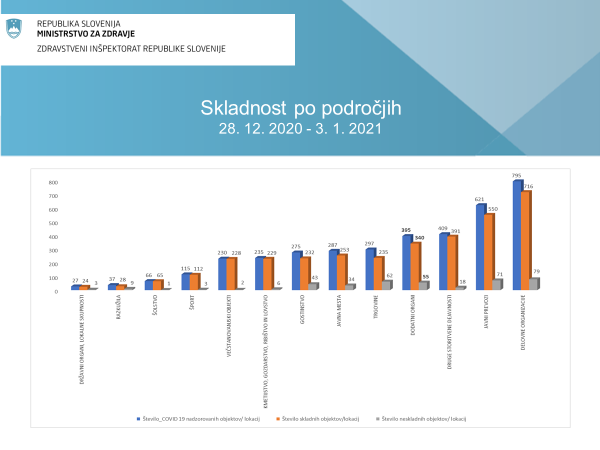 Vir: Ministrstvo za zdravjePoročilo o ukrepih Policije za preprečevanje širjenja SARS-CoV-2Vlada je obravnavala Poročilo o ukrepih Policije za preprečevanje širjenja novega koronavirusa.Od 29. 12. 2020 do 4. 1. 2021 je policija prejela 83 prijav o kršitvah odloka, lastnih ugotovitev o kršitvah je bilo 589. Izrekla je 430 opozoril ali ukazov po ZNPPol ali ZNB in uvedla 281 prekrškovnih postopkov po ZNB (PKP5). Policija je v tem obdobju na meji izdala 8530 potrdil o napotitvi v karanteno na domu. Od 2. do 4. 1. 2021 je na šestih mejnih prehodih, kjer se opravlja testiranje s hitrim antigenskim testom, izdala 1390 potrdil za napotitev v karanteno na domu in preklicala 8984 obrazcev za napotitev v karanteno na domu, ker so se osebe, ki so izpolnjevale pogoje za napotitev v karanteno na domu, opravile hitri antigenski test in je bil izvid testa negativen.Od 29. 12. 2020 do 4. 1. 2021 je policija obravnavala 33 oseb, ki so nedovoljeno prestopile zunanjo mejo (lani je v celem letu obravnavala 14.569 nezakonitih migrantov). V tem obdobju je obravnavala en primer, v katerem so bili prijeti štirje tihotapci ljudi (vsi tujci) s sedmimi nezakonitimi migranti. Za vse tihotapce ljudi je bil odrejen pripor. Lani v celem letu je policija prijela 216 tihotapcev ljudi.Vir: Ministrstvo za notranje zadeveVlada o razpoložljivosti inšpektorjev in nujnih nalog inšpekcij v obdobju od 27. 12. 2020 do 3. 1. 2021Vlada je obravnavala Pregled razpoložljivosti inšpektorjev in nujnih nalog inšpekcij v obdobju od 27. 12. 2020 do 3. 1. 2021.V novem Zakonu o interventnih ukrepih za pomoč pri omilitvi posledic drugega vala epidemije COVID-19 (PKP7) je določeno, da nadzor nad izvajanjem ukrepa iz Zakona o nalezljivih boleznih pri opravljanju nalog inšpekcijskega nadzora iz svoje pristojnosti poleg Zdravstvenega inšpektorata RS opravljajo tudi druge inšpekcije. V omenjenem Pregledu je predstavljeno, koliko inšpektorjev je lahko v obdobju od 27. 12. 2020 do 3. 1. 2021 opravljalo nujne naloge, ki so v pristojnosti inšpekcije in naloge po Zakonu o nalezljivih boleznih (razpoložljivi inšpektorji), ter razlogi, zaradi katerih teh nalog niso mogli opravljati (dopust, druge odsotnosti ipd.). Vir: Ministrstvo za javno upravoTreningi dovoljeni le za vrhunske in poklicne športnike ter v starostnih kategorijah kadeti in mladinciVlada je izdala Odloka o začasnih omejitvah pri izvajanju športnih programov ter ga bo objavila v Uradnem listu Republike Slovenije. Z odlokom se zameji izvajanje športne dejavnosti zaradi razglašene epidemije COVID-19. Z njim se prepove vsa športno-gibalna dejavnost in proces športne vadbe – trening. Treningi se dovolijo samo vrhunskim in poklicnim športnikom ter v starostnih kategorijah kadeti in mladinci:vrhunskim športnikom (olimpijski, mednarodni in svetovni razred), gre za skupaj 538 športnikov, ki so s svojimi rezultati na mednarodni ravni dokazali svojo vrhunskost in, ki bi jim odsotnost treninga onemogočila nadaljnjo konkurenčnost na mednarodni ravni;športnikom v starostnih kategorijah kadeti in mladinci, registriranim v skladu z  32. členom ZŠpo-1, ki so člani reprezentanc,poklicnim športnikom, ki so starejši od 15 let in so vpisani v razvid poklicnih športnikov pri ministrstvu za šport (gre za trenutno okrog 500 športnikov, ki pa so delno zajeti že v številki vrhunskih in perspektivnih športnikov). Status poklicnega športnika je oblika zaposlitvenega statusa (samozaposlena oseba).V kolektivnih športnih panogah: hokej na ledu, košarka, nogomet, odbojka, rokomet, vaterpolo in mali nogomet se dovoli izvajanje tekmovanj v najvišjem kakovostnem nivoju nacionalnega (1. slovenska liga), regionalnega (npr. alpska hokejska liga) mednarodnega (npr. Liga narodov) oziroma evropskega tekmovanja (npr. ABA liga), to pomeni sodelovanje športnih klubov iz 1. slovenske lige v nacionalnih, regionalnih, evropskih in mednarodnih ligah.Prav tako so dovoljene vse kvalifikacijske tekme državnih reprezentanc v kolektivnih športnih panogah za nastop na svetovnem ali evropskem prvenstvu.V individualnih športnih panogah je dovoljeno izvajanje velikih mednarodnih športnih prireditev kot so: državno, evropsko in svetovno prvenstvo ter svetovni pokal. V naslednjih mesecih je predvidena organizacija nekaj svetovnih pokalov in svetovnih prvenstev v zimskih športnih panogah (biatlon, smučarski skoki, tek na smučeh, alpsko smučanje), kjer tekmovanja na mednarodni ravni normalno potekajo.Za športnike, ki jim je v skladu s tem členom dovoljeno tekmovati je dovoljen tudi proces športne vadbe.Za izvajanje procesa športne vadbe – treningov in izvedbo tekmovanj se lahko uporabljajo vsi športni objekti in površine za šport v naravi, kot jih določa Zakon o športu: športni centri, športni objekti, vadbeni prostori, vadbene površine ter površine za šport v naravi in šolske telovadnice. Upoštevati pa je potrebno navodila ministrstva, pristojnega za zdravje in Nacionalnega inštituta za javno zdravje, ki jih morajo upoštevati tako športniki kot tudi strokovni delavci v športu.Določeno je, da odlok prične veljati 9. januarja, z dnem njegove uveljavitve pa preneha veljati Odlok o začasnih omejitvah pri opravljanju športne dejavnosti. Odlok velja do vključno 15. januarja 2021.Vir: Ministrstvo za izobraževanje, znanost in športŠolanje v osnovnih in srednjih šolah tudi v prihodnjem tednu na daljavoVlada je izdala Odlok o spremembi Odloka o začasni prepovedi zbiranja ljudi v zavodih s področja vzgoje in izobraževanja ter univerzah in samostojnih visokošolskih zavodih ter ga bo objavila v Uradnem listu Republike Slovenije.Na podlagi mnenja Strokovne skupine za zajezitev in obvladovanje epidemije COVID-19 se je vlada odločila, da odlok podaljša do 15. januarja 2021.Še vedno pa velja, da ni več prepovedano zbiranje ljudi v osnovnih šolah s prilagojenim programom in zavodih za vzgojo in izobraževanje otrok in mladostnikov s posebnimi potrebami.Vir: Ministrstvo za izobraževanje, znanost in športVlada sprejela Odlok o spremembi Odloka o začasnih ukrepih za zmanjšanje tveganja okužbe in širjenja okužbe z virusom SARS-CoV-2S spremembo odloka se podaljšuje veljavnost Odloka o začasnih ukrepih za zmanjšanje tveganja okužbe in širjenja okužbe z virusom SARS-CoV-2, in sicer se ukrepa obvezne uporabe zaščitne maske na javnih krajih oziroma prostorih ter obveznega razkuževanja rok podaljšata do 15. januarja 2021. Vsebina odloka ostaja nespremenjena.Vir: Ministrstvo za zdravjeVlada sprejela Odlok o spremembi Odloka o obvezni namestitvi razpršilnikov za razkuževanje rok v večstanovanjskih stavbahS spremembo odloka se podaljšuje veljavnost Odloka o obvezni namestitvi razpršilnikov za razkuževanje rok v večstanovanjskih stavbah (Uradni list Republike Slovenije, številka 182/20, 190/20 in 195/20). Glede na razglašeno epidemijo nalezljive bolezni COVID-19 in trenutne epidemiološke razmere v državi ocenjujemo, da je treba ukrep obvezne namestitve razpršilnikov za razkuževanje rok v večstanovanjskih stavbah podaljšati do 15. januarja 2021.Vir: Ministrstvo za zdravjeVlada izdala Odlok o začasni prepovedi ponujanja in prodajanja blaga in storitev neposredno potrošnikom na področju voznikov in vozil v Republiki SlovenijiZaradi omejitve gibanja prebivalstva ter zajezitve in obvladovanja epidemije COVID-19 se s tem odlokom začasno prepoveduje ponujanje in prodajanje blaga in storitev neposredno potrošnikom na področju voznikov in vozil v Republiki Sloveniji z nekaterimi izjemami.Začasna prepoved ponujanja in prodajanja blaga in storitev neposredno potrošnikom na področju voznikov in vozil v Republiki Sloveniji ne velja za izvajanje:nalog tehničnih služb, strokovnih organizacij in pooblaščenih registracijskih organizacij s področja motornih vozil,rednih in vmesnih pregledov cistern ter pregledov vozil za izdajo certifikatov ADR o brezhibnosti vozil za prevoz nevarnega blaga terpostopkov in nalog v tahografskih delavnicah.Za vozniška dovoljenja velja, da se do 28. februarja 2021 podaljšuje veljavnost le tistih vozniških dovoljenj, ki so oziroma bodo  potekla v obdobju od 16. novembra 2020 do vključno 15. januarja 2021 in katerih imetniki zaradi začasne prepovedi ponujanja in prodajanja blaga in storitev na področju voznikov in vozil v Republiki Sloveniji niso mogli oziroma ne bodo mogli opraviti predpisanih obveznosti za podaljšanje veljavnosti vozniškega dovoljenja (program dodatnega usposabljanja za voznika začetnika).Za izkaznice o vozniških kvalifikacijah velja, da se do 28. februarja 2021 podaljšuje veljavnost le tistih izkaznic o vozniških kvalifikacijah, ki so oziroma bodo potekle v obdobju od 16. novembra 2020 do vključno 15. januarja 2021 in katerih imetniki, zaradi začasne prepovedi ponujanja in prodajanja blaga in storitev na področju voznikov in vozil v Republiki Sloveniji, niso mogli oziroma ne bodo mogli opraviti zakonsko predpisanih obveznosti za podaljšanje veljavnosti izkaznic o vozniških kvalifikacijah (redno usposabljanja za podaljšanje veljavnosti temeljnih kvalifikacij).Za teoretični del vozniškega izpita velja, da se njegova veljavnost do 28. februarja 2021 podaljšuje le tistim kandidatom za voznike motornih vozil, ki jim je veljavnost teoretičnega dela vozniškega izpita potekla oziroma jim poteče v obdobju od 16. novembra 2020 do vključno 15. januarja 2021 ter zaradi začasne prepovedi ponujanja in prodajanja blaga in storitev na področju voznikov in vozil v Republiki Sloveniji niso mogli oziroma ne bodo mogli opraviti predpisanih obveznosti (praktični del vozniškega izpita).Odlok začne veljati 9. januarja 2021 in velja do 15. januarja 2021.Vir: Ministrstvo za infrastrukturoVlada izdala Odlok o omejitvah in načinu izvajanja javnega prevoza potnikov na ozemlju Republike SlovenijeOdlok o omejitvah in načinu izvajanja javnega prevoza potnikov na ozemlju Republike Slovenije omogoča izvajanje javnega prevoza potnikov v omejenem obsegu ter določa obveznosti potnikov in izvajalcev javnega prevoza.Nov odlok, z dnem uveljavitve katerega preneha veljati zdaj veljavni Odlok o omejitvah in načinu izvajanja javnega prevoza potnikov na ozemlju Republike Slovenije, je pri izvajanju javnega prevoza potnikov na ozemlju Republike Slovenije identičen slednjemu. Sprejema se zaradi preverjanja ukrepov, po odločbi in sklepu Ustavnega sodišča z dne 3. decembra 2020.Spremenjena pa so določila glede obratovanja žičniških naprav. Z novim odlokom je prepovedano obratovanje vseh žičniških naprav za prevoz oseb. Izjema so prevozi oseb z žičniškimi napravami za nujno oskrbo, medicinsko pomoč, zaščito in reševanje, ter prevozi za kategorizirane in profesionalne športnike, trenerje in druge organizatorje tekmovanj in treningov za tekme, ki so dovoljene na podlagi drugih odlokov.Odlok začne veljati naslednji dan po objavi v Uradnem listu Republike Slovenije in velja do 15. januarja 2021.Vir: Ministrstvo za infrastrukturoOdlok o spremembi Odloka o začasni omejitvi kolektivnega uresničevanja verske svobode v Republiki SlovenijiZ odlokom, ki ga je vlada sprejela na današnji seji, se podaljšuje veljavnost Odloka o začasni omejitvi kolektivnega uresničevanja verske svobode v Republiki Sloveniji. Glede na razglašeno epidemijo nalezljive bolezni COVID-19 in trenutne epidemiološke razmere v državi vlada ocenjuje, da je treba podaljšati omejitve iz navedenega odloka do 15. januarja 2021.Vir: Ministrstvo za kulturoOdlok o začasni prepovedi ponujanja kulturnih in kinematografskih storitev končnim uporabnikom v Republiki SlovenijiZ odlokom, ki ga je na današnji seji sprejela vlada, se glede na razglašeno epidemijo nalezljive bolezni COVID-19 in trenutne epidemiološke razmere v državi zapirajo muzeji in galerije v vseh statističnih regijah. Knjižnice ostajajo odprte na način, da je mogoč prevzem vnaprej pripravljenega gradiva na zunanjem prevzemnem mestu.Možne so storitve ponujanja dostopa in ogleda kulturne dediščine brez organiziranega vodenja na ograjenih odprtih javnih površinah z nepremično kulturno dediščino ob upoštevanju vseh higienskih priporočil za preprečevanje okužbe z virusom SARS-CoV-2 ministrstva za zdravje in Nacionalnega inštituta za javno zdravje (NIJZ). Število oseb na ograjenih odprtih javnih površinah z nepremično kulturno dediščino, na katerih se ponuja storitev dostopa in ogleda kulturne dediščine brez organiziranega vodenja končnim uporabnikom, se omeji na enega uporabnika na 30 kvadratnih metrov ograjene odprte javne površine ali na enega uporabnika, če je ograjena odprta javna površina manjša od 30 kvadratnih metrov.Odlok začne veljati 9. januarja 2021 in velja do 15. januarja 2021.Vir: Ministrstvo za kulturoUkrepi o omejitvi gibanja in prepovedi zbiranja so podaljšani do 15. januarjaVlada je izdala Odlok o spremembah Odloka o začasni delni omejitvi gibanja ljudi in prepovedi zbiranja ljudi zaradi preprečevanja okužb s SARS-CoV-2 ter ga objavi v Uradnem listu Republike Slovenije.Veljavnost ukrepov o začasni omejitvi gibanja in prepovedi zbiranja je podaljšana do vključno 15. januarja 2021.Odlok začne veljati naslednji dan po objavi v Uradnem listu Republike Slovenije.Vir: Ministrstvo za notranje zadevePrehajanje meja: priznavajo se testi PCR iz tretjih držav, dodana izjema za izobraževanje, ukinjena možnost hitrih testov na mejiVlada je izdala Odlok o spremembah in dopolnitvah Odloka o določitvi pogojev vstopa v Republiko Slovenijo zaradi zajezitve in obvladovanja nalezljive bolezni COVID-19 in ga objavi v Uradnem listu Republike Slovenije. Spremembe začnejo veljati 9. januarja 2021.Veljavni tudi testi PCR iz tretjih držav, hitri testi pa le iz EU ali schengenskega območjaTest na prisotnost virusa SARS-CoV-2 mora biti opravljen po metodi PCR v državi EU, državi članici schengenskega območja ali pri organizaciji oziroma  posamezniku, ki sta ju Inštitut za mikrobiologijo in imunologijo ter Nacionalni laboratorij za zdravje, okolje in hrano prepoznala kot ustrezne in verodostojne, ter so navedeni na seznamu na spletni strani Nacionalnega laboratorija za zdravje, okolje in hrano, ali po metodi HAG v državi članici Evropske unije ali schengenskega območja.Ob vstopu v Republiko Slovenijo se priznajo torej tudi negativni testi PCR, opravljeni v tretjih državah, še vedno pa velja, da negativni izvid testa ne sme biti starejši od 48 ur od odvzema brisa.Hitri antigenski testi morajo biti opravljeni v državi članici EU ali schengenskega območja.Ukinjeno je testiranje s hitrimi antigenskimi testi na mejnih prehodih na zunanji schengenski meji.Možnost prekinitve karantene znova velja za vse osebeČe oseba, ki jo policija ob vstopu v Republiko Slovenijo napoti v karanteno na domu, v času trajanja karantene opravi testiranje na prisotnost SARS-CoV-2 (COVID-19) po PCR-metodi in je izvid testa negativen, se šteje, da je karantena prekinjena. Testiranje se sme opraviti šele peti dan po napotitvi v karanteno na domu. Ta možnost prekinitve karantene torej velja za vse osebe, ne glede na državljanstvo.Dodana izjema za izobraževanje, črtana za športnikeVstop v Republiko Slovenijo iz države na rdečem seznamu brez napotitve v karanteno na domu ali brez predložitve negativnega testa (PCR ali HAG) se od 9. januarja 2021 dovoli:osebi, ki dnevno ali občasno prehaja mejo zaradi vključenosti v vzgojo, izobraževanje ali znanstveno raziskovanje v Republiki Sloveniji ali državi članici Evropske unije ali schengenskega območja in to izkazuje z ustreznimi dokazili; če je oseba iz te točke mladoletna ali iz drugih razlogov ne more potovati sama, lahko pod enakimi pogoji vstopi tudi oseba, ki jo prevaža, vendar se mora čez mejo vrniti takoj po opravljenem prevozu.Izjema za športnike se črta, saj testiranja s hitrimi antigenskimi testi na meji odlok več ne predvideva.Rdeči seznam držav (od 9. januarja 2021)Z rdečega seznama se umika Finska, kar pomeni, da je vstop iz te države možen brez karantene ali negativnega testa. Na seznamu tretjih držav ni sprememb.Države članice EU oziroma schengenskega območja:1.	Andora2.	Avstrija3.	Belgija4.	Bolgarija5.	Ciper6.	Češka7.	Danska (samo posamezne administrativne enote): vse administrativne enote, razen pokrajin Grenlandija in Ferski otoki8.	Estonija9.	Francija: vse administrativne enote celinske Francije, razen administrativnih enot Bretanja in Korzika, ter vsa čezmorska ozemlja, razen Guadeloupe, Martinique in La Reunion10.	Grčija (samo posamezne administrativne enote): Vzhodna Makedonija in Trakija, Osrednja Makedonija, Zahodna Makedonija in Tesalija11.	Hrvaška12.	Italija13.	Latvija14.	Lihtenštajn15.	Litva16.	Luksemburg17.	Madžarska18.	Malta19.	Monako20.	Nemčija21.	Nizozemska22.	Norveška (samo posamezne administrativne enote): Oslo in Viken23.	Poljska24.	Portugalska (samo posamezne administrativne enote): vse administrativne enote, razen avtonomne regije Madeira25.	Romunija26.	San Marino27.	Slovaška28.	Španija (samo posamezne administrativne enote): vse administrativne enote, razen Kanarskih otokov29.	Švedska30.	Švica31.	Vatikan32.	Združeno kraljestvo Velike Britanije in Severne IrskeVir: Ministrstvo za notranje zadeveOdlok o začasni prepovedi ponujanja in prodajanja blaga in storitev potrošnikom v Republiki Sloveniji Vlada je izdala Odlok o začasni prepovedi ponujanja in prodajanja blaga in storitev potrošnikom v Republiki Sloveniji, ki začne veljati 9. januarja 2021 in velja do vključno 15. januarja 2021.Zaradi omejitve gibanja prebivalstva ter zajezitve in obvladovanja epidemije COVID-19 se predlaga nov Odlok o začasni prepovedi ponujanja in prodajanja blaga in storitev potrošnikom v Republiki Sloveniji, ki začasno prepoveduje ponujanje in prodajanje blaga ter storitev neposredno potrošnikom na območju Republike Slovenije z nekaterimi izjemami, ki so nujno potrebne za zagotavljanje osnovnih potreb družbe oziroma so pomembne za zagotavljanje varnosti in zdravja.Z zadevnim odlokom se ohranijo izjeme, kot veljajo v veljavnem odloku, k njim pa se dodajo še naslednje:geodetske storitve,gradbena dela v oziroma na nenaseljenih gradbiščih, hišah oziroma stanovanjih, pri izvajanju katerih je zagotovljeno, da ni stika s potrošniki,medicinska pedikura in medicinska manikura,čistilni servisi.Vir: Ministrstvo za gospodarski razvoj in tehnologijoS spremembami in dopolnitvami Stanovanjskega zakona h krepitvi fonda javnih najemnih stanovanj V Sloveniji se trenutno soočamo z oteženim dostopom do primernih stanovanj ter velikim primanjkljajem javnih najemnih stanovanj. Spremembe Stanovanjskega zakona (SZ-1E) bodo pripomogle h krepitvi fonda javnih najemnih stanovanj. Temeljne novosti, ki bodo zaustavile krčenje števila javnih najemnih stanovanj in omogočile pridobivanje novih, so vzpostavitev javne najemniške službe, omogočeno višje zadolževanje stanovanjskih skladov, uskladitev višine neprofitne najemnine ter prilagoditev sistema subvencioniranja, ki bo zaščitil socialno ogrožena gospodinjstva.Bistvene spremembe in dopolnitve predloga zakona so:uskladitev neprofitne najemnine - uskladitev vrednosti točke iz obstoječe vrednosti 2,63 evra na novo vrednost 3,50 evra, postopno v triletnem obdobju;prilagoditev sistema subvencioniranja najemnine za zaščito socialno ranljivih ob uskladitvi neprofitne najemnine;izvajanje javnega najema stanovanj; obvezni ločeni fiduciarni računi za rezervni sklad vsake večstanovanjske stavbe posebej;znižanje potrebnih soglasij etažnih lastnikov za izboljšave in za gradbena dela, za katera je potrebno gradbeno dovoljenje;skrajšanje odpovednih rokov najemne pogodbe;omogočeno višje zadolževanje stanovanjskih skladov;predkupna pravica Stanovanjskemu skladu Republike Slovenije pri prodaji zazidljivih občinskih zemljišč, namenjenih večstanovanjski gradnji;razširitev inšpekcijskih določb ter določitev izvršbe inšpekcijske odločbe s prisilitvijo z denarno kaznijo.Predlagani Zakon o spremembah in dopolnitvah Stanovanjskega zakona izhaja iz številnih ugotovitev, ocen, predlogov in mnenj, povezanih z izvajanjem določb obstoječega stanovanjskega zakona. Predlagane rešitve temeljijo na pobudah stroke in zainteresirane javnosti, podlago imajo v akcijskem načrtu Resolucije o nacionalnem stanovanjskem programu 2015–2025, hkrati pa sledijo zavezam Koalicijske pogodbe o sodelovanju v Vladi Republike Slovenije 2020 – 2022.V dosedanjem izvajanju stanovanjskega zakona, ki je bil sprejet leta 2003 ter spremenjen in dopolnjen v letih 2008, 2011, 2017 in 2019, so se sčasoma pokazale potrebe po nadgradnji in dopolnitvi obstoječih rešitev zakona, zlasti na področju upravljanja (soglasja, pooblastila upravnikov, upravljanje s skupnimi deli), najemnih razmerij (uskladitev neprofitne najemnine) in instrumentov stanovanjske politike (javni najem stanovanj, zadolževanje stanovanjskih skladov). Vlada je določila besedilo predloga Zakona o spremembah in dopolnitvah Stanovanjskega zakona (SZ-1E), predloži ga Državnemu zboru Republike Slovenije v sprejetje po rednem zakonodajnem postopku.Vir: Ministrstvo za okolje in prostorPredlog Zakona o katastru nepremičnin nadomešča veljavni Zakon o evidentiranju nepremičninVlada je določila besedilo predloga Zakona o katastru nepremičnin, pošlje ga v obravnavo Državnemu zboru Republike Slovenije po rednem postopku. ZKN bo nadomestil veljavni Zakon o evidentiranju nepremičnin. Zakon o katastru nepremičnin (ZKN) bo kot temeljni sistemski predpis določil vzpostavitev, vodenje in vzdrževanje katastra nepremičnin, evidence državne meje, registra prostorskih enot in registra naslovov. Vzporedno s pripravo ZKN poteka Program projektov eProstor, ki vključuje projekt »Informacijska prenova nepremičninskih evidenc«, katerega cilj je informacijska prenova nepremičninskih evidenc (zemljiškega katastra in katastra stavb, registra prostorskih enot, evidence državne meje). Ta bo zagotovila ustrezno informacijsko podporo poslovnim procesom za učinkovito in pravočasno evidentiranje podatkov o nepremičninah, za vzpostavitev učinkovitih in kontroliranih povezav z zemljiško knjigo ter povezovanje z drugimi zbirkami prostorskih podatkov. Naložbo Programa projektov eProstor sofinancirata Republika Slovenija in Evropska unija iz Evropskega sklada za regionalni razvoj.Uvedba prenovljenih informacijskih rešitev je pogojena s sprejemom ZKN in obratno, ZKN bo mogoče uvesti in uporabljati šele z uvedbo prenovljenih informacijskih rešitev, to je po 30. 10. 2021. Z izgradnjo informacijske podpore bodo zagotovljeni pogoji za nadzorovan vnos sprememb in boljšo povezanost podatkov ter s tem posredno tudi za ustrezno kakovost podatkov v prihodnje.Vir: Ministrstvo za okolje in prostorPredlogi Komisije Vlade Republike Slovenije za administrativne zadeve in imenovanjaRazrešitev častnega konzula Republike Slovenije v Geelongu v AvstralijiVlada je razrešila Eddya Alojza Kontlja z dolžnosti častnega konzula Republike Slovenije v Geelongu v Avstraliji.Častni konzul je zaradi nezdružljivosti funkcije javnega funkcionarja v avstralski politični strukturi s funkcijo predstavnika tuje države podal odstopno izjavo in bil razrešen z dolžnosti častnega konzula.S pomočjo Veleposlaništva Republike Slovenije v Canberri bo vlada poiskala novega kandidata za častnega konzula Slovenije v avstralski zvezni državi Viktorija.Vir: Ministrstvo za zunanje zadeveVlada imenovala članice strokovnega sveta Agencije za javni nadzor nad revidiranjem Vlada je za članice strokovnega sveta Agencije za javni nadzor nad revidiranjem za obdobje šest let imenovala mag. Tanjo Lovka, Renato Martinčič in dr. Barbaro Mőrec.23. decembra 2020 je šestletni mandat članic strokovnega sveta Agencije za javni nadzor nad revidiranjem potekel dr. Barbari Mörec, Darji Trček in Anki Čadež. Na podlagi 19. člena Zakona o revidiranju ima Agencija za javni nadzor nad revidiranjem strokovni svet, ki ga imenuje in razrešuje vlada. Na podlagi 20. člena Zakona o revidiranju je lahko za člana strokovnega sveta imenovana oseba z ugledom neodvisnega strokovnjaka, ki ima ustrezna znanja povezana z revidiranjem. Hkrati mora izpolnjevati formalne pogoje, kot so ustrezna stopnja izobrazbe, delovne izkušnje s področij računovodstva, revizije, financ ali prava.Vlada je za nove članice strokovnega sveta imenovala mag. Tanjo Lovka, Renato Martinčič in dr. Barbaro Mőrec, in sicer za šest let, od 8. januarja 2021 do 7. januarja 2027.Vir: Ministrstvo za financeSklep o spremembi Sklepa o imenovanju članov Sveta za kmetijstvo in podeželjeVlada je sprejela Sklep o spremembi Sklepa o imenovanju članov Sveta za kmetijstvo in podeželje z dne 31. julija 2019, spremenjenega s Sklepom z dne 20. avgusta 2020, in sicer:V Svetu za kmetijstvo in podeželje se z mesta člana razreši Cvetko Zupančič in namesto njega kot predstavnika Kmetijsko gozdarske zbornice Slovenije imenuje Romana Žvegliča.Svet za kmetijstvo in podeželje je posvetovalno telo ministra, pristojnega za kmetijstvo. Naloge Sveta so oblikovanje mnenj o pomembnejših odločitvah na področju kmetijstva in podeželja, zlasti:o predlogu nacionalnega programa;o oceni izvajanja nacionalnega programa;o predlaganih pomembnejših predpisih na področju kmetijstva in podeželja;o predlaganih mednarodnih sporazumih s področja kmetijstva in podeželja;o drugih pomembnejših odločitvah za področje kmetijstva in podeželja.Vir: Ministrstvo za kmetijstvo, gozdarstvo in prehranoSprememba  Sklepa o ustanovitvi Medresorske delovne skupine za preprečevanje radikalizacijeVlada je 5. marca 2020 ustanovila Medresorsko delovno skupino za preprečevanje radikalizacije. Urad Vlade Republike Slovenije za oskrbo in integracijo migrantov je  17. septembra 2020 vsem institucijam, kateri zaposleni so člani Medresorske delovne skupine za preprečevanje radikalizacije posredoval poziv k pregledu članstva in morebitnemu imenovanju novih članov. Glede na to, da so nekatere institucije predlagale nove člane ter njihove namestnike Urad predlaga spremembo Sklepa o ustanovitvi Medresorske delovne skupine za preprečevanje radikalizacije. Vir: Urad vlade za oskrbo in integracijo migrantovVlada soglaša k predlogu o podelitvi odlikovanja pripadniku Slovenske vojske s strani Republike PoljskeVeleposlaništvo Republike Poljske v Republiki Sloveniji je obvestilo Ministrstvo za zunanje zadeve, da želi Republika Poljska pripadniku Slovenske vojske, polkovniku Zlatku Vehovarju, višjemu vojaškemu svetovalcu pri Organizaciji za varnost in sodelovanje v Evropi (OVSE) podeliti odlikovanje tretje stopnje bronaste medalje Poljske vojske. Tretja stopnja bronaste medalje Poljske vojske se podeljuje tujim vojaškim in obrambnim atašejem ob zaključku njihovega mandata na Poljskem oz. drugim tujim vojaškim predstavnikom za uspešen prispevek k mednarodnemu sodelovanju na obrambno-vojaškem področju. Predlog Veleposlaništva Republike Poljske se nanaša na njegov pomemben prispevek k poglabljanju odnosov Republike Slovenije z Republiko Poljsko v obdobju 2011 – 2019.Polkovnik Zlatko Vehovar je od oktobra 2011 do avgusta 2016 deloval kot nerezidenčni obrambni ataše na Poljskem s sedežem v Berlinu. V tem času je pomembno prispeval k poglabljanju slovensko-poljskih odnosov na obrambno-vojaškem področju in na področju obrambne industrije. Vir: Ministrstvo za obrambo Podelitev odlikovanja Francoske republike slovenski državljanski Andrejki LorenčakVlada je podala pozitivno mnenje k podelitvi odlikovanja "vitezinja Akademskih palm" slovenski državljanki Andrejki Lorenčak.Andrejka Lorenčak je profesorica francoščine in nemščine na Gimnaziji Celje. Odlikovanje je izraz zahvale Francoske republike za izjemna prizadevanja na področju promocije francoskega jezika v Sloveniji in sodelovanje z Zavodom za šolstvo Republike Slovenije, s katerim od leta 2014 soorganizira Dan frankofonije v Celju.Priznanje Akademskih palm se lahko podeli tujcem in Francozom, ki bivajo v tujini in aktivno prispevajo k širjenju francoske kulture v svetu. Priznanje ima tri stopnje, ki si sledijo od najnižje do najvišje: vitez, oficir, komandant.Vir: Ministrstvo za zunanje zadeveVlada izdala odločbo o zavrnitvi pritožbe Zveze za razvoj romske skupnosti ČrnomeljVlada je na današnji seji izdala odločbo o zavrnitvi pritožbe Zveze za razvoj romske skupnosti, Črnomelj, zoper razveljavitveni sklep Sveta romske skupnosti Republike Slovenije z dne 21. 5. 2019. Sklep Sveta romske skupnosti Republike Slovenije, Lendavska 16/a, Murska Sobota, z dne 23. 5. 2019, se v točki I. izreka spremeni tako, da se glasi: »Vloga prijavitelja Zveze za razvoj romske skupnosti, Lokve 55, 8340 Črnomelj, se zavrže.«. V preostalih delih (zahtevek glede plačila škode v višini 13.796,21 evra s pp in plačila vseh stroškov pritožbenih postopkov) pa se pritožba Zveze za razvoj romske skupnosti, Črnomelj, zoper sklep Sveta romske skupnosti Republike Slovenije z dne 23. 5. 2019, v celoti zavrne.Vir: Urad za narodnostiVlada določila skupno vrednost pravnih poslov razpolaganja z nepremičnim in premičnim premoženjem v lasti državeVlada je na današnji seji določila skupno vrednost pravnih poslov razpolaganja z nepremičnim in premičnim premoženjem v lasti države, ki ga navedeni upravljavci lahko odsvojijo v letu 2021.Organi državne uprave, javni zavodi, javni gospodarski zavodi, javne agencije in javni skladi, ki so upravljavci stvarnega premoženja države, lahko v letu 2021 sklepajo pravne posle razpolaganja z nepremičnim premoženjem v skupni vrednosti 45.000.000 evrov.Organi državne uprave, pravosodni organi, javni zavodi, javni gospodarski zavodi, javne agencije in javni skladi, ki so upravljavci stvarnega premoženja države, lahko v letu 2021 sklepajo pravne posle razpolaganja s premičnim premoženjem v skupni vrednosti 5.200.000 EUR.Načrtovanje ravnanja s stvarnim premoženjem države, tako premičnim kot nepremičnim premoženjem, urejajo določbe Zakona o stvarnem premoženju države in samoupravnih lokalnih skupnosti (ZSPDSLS-1). Ker se nepremično in premično premoženje države lahko pridobi, če je projekt za pridobitev tega premoženja vključen v veljavni načrt razvojnih programov, se s predloženim sklepom skladno z navedenimi členi ureja le načrtovanje razpolaganja s stvarnim premoženjem države.Razpolaganje z nepremičnim premoženjem ter s premičnim premoženjem v posamični vrednosti nad 10.000 eurov, s katerim upravljajo organi državne uprave, pravosodni organi, javni zavodi, javni gospodarski zavodi, javne agencije in javni skladi, se skladno z ZSPDSLS-1 izvede na podlagi sklepa vlade, v katerem je določena skupna vrednost pravnih poslov razpolaganja z  nepremičninami in  premičninami, ki jih navedeni upravljavci lahko odsvojijo v tekočem letu.Vir: Ministrstvo za javno upravo